Документация  о закупке в форме открытого конкурсана оказание  услуг по производству видеоконтента для продвижения услуг (товаров) субъектов МСПНастоящая документация о закупке (далее – документация) разработана в соответствии с положениями Гражданского кодекса Российской Федерации, Федерального закона от 26.07.2006 г. № 135-ФЗ «О защите конкуренции», а также в соответствии с Положением о закупке товаров, работ, услуг Микрокредитной компании Фонд поддержки Предпринимательства Республики Мордовия, утвержденного от «14» ноября 2019 г. в редакции от 16 июля 2021 г. (далее – Положение о закупках), и иными нормативными правовыми актами, регулирующими отношения, связанные с закупками.Вопросы, не урегулированные в настоящей документации, решаются на основании Положения о закупках и действующего законодательства Российской Федерации. В случае если условия настоящей документации о закупке либо Положение о закупках противоречат действующему законодательству Российской Федерации, применяются положения законодательства Российской Федерации.										      ПРИЛОЖЕНИЕ №1К ДОКУМЕНТАЦИИ О ЗАКУПКЕОписание объекта закупки в форме открытого конкурса оказание комплексной услуги по производству видеоконтента для продвижения услуг (товаров) субъектов МСП									ПРИЛОЖЕНИЕ №2 к						К ДОКУМЕНТАЦИИ О ЗАКУПКЕЗаявка на участие в закупке(заполняется на фирменном бланке участника закупки)	«   » __________ 20__г.Кому: ______________________________________________________________________От кого: __________________________________________________________________________________ (Наименование Участника) при подаче настоящей Заявки принимает на себя следующие обязательства, связанные с подачей Заявки на участие в ________________________:1.  гарантируем достоверность представленной нами в заявке на участие в __________________________________ информации и подтверждаем право Заказчика, не противоречащее требованию формирования равных для всех Претендентов условий, запрашивать у нас, в уполномоченных органах информацию, уточняющую представленные нами в ней сведения;2.   заключить договор в установленном действующим законодательством и документацией о закупке в случае признания _________________________________(Наименование Участника) Победителем _____________________________.         Настоящей заявкой подтверждаем, что __________________________:К участникам процедур закупок устанавливаются следующие обязательные требования:1) не проведение ликвидации участника закупки – юридического лица и отсутствие решения арбитражного суда о признании участника закупки – юридического лица или индивидуального предпринимателя несостоятельным (банкротом) и об открытии конкурсного производства;2) не приостановление деятельности участника закупки в порядке, установленном Кодексом Российской Федерации об административных правонарушениях, на дату подачи заявки на участие в закупке;3) отсутствие у участника закупки недоимки по налогам, сборам, задолженности по иным обязательным платежам в бюджеты бюджетной системы Российской Федерации (за исключением сумм, на которые предоставлены отсрочка, рассрочка, инвестиционный налоговый кредит в соответствии с законодательством Российской Федерации о налогах и сборах, которые реструктурированы в соответствии с законодательством Российской Федерации, по которым имеется вступившее в законную силу решение суда о признании обязанности заявителя по уплате этих сумм исполненной или которые признаны безнадежными к взысканию в соответствии с законодательством Российской Федерации о налогах и сборах) за прошедший календарный год, размер которых превышает двадцать пять процентов балансовой стоимости активов участника закупки, по данным бухгалтерской отчетности за последний отчетный период. Участник закупки считается соответствующим установленному требованию в случае, если им в установленном порядке подано заявление об обжаловании указанных недоимки, задолженности и решение по такому заявлению на дату рассмотрения заявки на участие в определении поставщика (подрядчика, исполнителя) не принято;4) отсутствие у участника закупки – физического лица либо у руководителя, членов коллегиального исполнительного органа, лица, исполняющего функции единоличного исполнительного органа, или главного бухгалтера юридического лица – участника закупки судимости за преступления в сфере экономики и (или) преступления, предусмотренные статьями 289, 290, 291, 291.1 Уголовного кодекса Российской Федерации (за исключением лиц, у которых такая судимость погашена или снята), а также неприменение в отношении указанных физических лиц наказания в виде лишения права занимать определенные должности или заниматься определенной деятельностью, которые связаны с поставкой товара, выполнением работы, оказанием услуги, являющихся объектом осуществляемой закупки, и административного наказания в виде дисквалификации;4.1) участник закупки – юридическое лицо, которое в течение двух лет до момента подачи заявки на участие в закупке не было привлечено к административной ответственности за совершение административного правонарушения, предусмотренного статьей 19.28 Кодекса Российской Федерации об административных правонарушениях;5) обладание участником закупки исключительными правами на результаты интеллектуальной деятельности, если в связи с исполнением договора Заказчик приобретает права на такие результаты, за исключением случаев заключения договоров на создание произведений литературы или искусства, исполнения, на финансирование проката или показа национального фильма;6) отсутствие между участником закупки и заказчиком конфликта интересов, под которым понимаются случаи, при которых руководитель заказчика, член комиссии по осуществлению закупок, руководитель договорной службы заказчика, договорный управляющий состоят в браке с физическими лицами, являющимися выгодоприобретателями, единоличным исполнительным органом хозяйственного общества (директором, генеральным директором, управляющим, президентом и другими), членами коллегиального исполнительного органа хозяйственного общества, руководителем (директором, генеральным директором) учреждения или унитарного предприятия либо иными органами управления юридических лиц – участников закупки, с физическими лицами, в том числе зарегистрированными в качестве индивидуального предпринимателя, - участниками закупки либо являются близкими родственниками (родственниками по прямой восходящей и нисходящей линии (родителями и детьми, дедушкой, бабушкой и внуками), полнородными и неполнородными (имеющими общих отца или мать) братьями и сестрами), усыновителями или усыновленными указанных физических лиц. Под выгодоприобретателями для целей настоящей статьи понимаются физические лица, владеющие напрямую или косвенно (через юридическое лицо или через несколько юридических лиц) более чем десятью процентами голосующих акций хозяйственного общества либо долей, превышающей десять процентов в уставном капитале хозяйственного общества;7) участник закупки не является офшорной компанией;8) отсутствие об участнике закупки сведений в реестре недобросовестных поставщиков, предусмотренном Федеральным законом от 18 июля 2011г. №223-ФЗ «О закупках товаров, работ, услуг отдельными видами юридических лиц», и (или) в реестре недобросовестных поставщиков, предусмотренном Федеральным законом от 05.04. 2013г. № 44-ФЗ «О контрактной системе в сфере закупок товаров, работ, услуг для обеспечения государственных и муниципальных нужд»;9) в случает привлечения сторонних организаций, третьих лиц (контрагентов) к исполнению Договора, требования, установленные для участников закупки будут распространяться на таких лиц в объеме выполняемых ими обязательств по Договору;10) участник гарантирует не предоставление услуг (согласно техническому заданию) субъектам МСП, входящим в одну группу лиц согласно ФЗ «О защите конкуренции» № 135-ФЗ от 26.07.2006 г. (Приложение D к заявке на участие в закупке).3. Подавая настоящую заявку _____________________________________ выражает свое согласие выполнить работы (оказать услуги) согласно Описания объекта закупки (Приложению 1 к документации о закупке) по цене: ___________.4. Настоящим гарантируем достоверность представленной нами в заявке на участие в __________________________ информации и подтверждаем право Заказчика, не противоречащее требованию формирования равных для всех претендентов условий, запрашивать у нас, в уполномоченных органах информацию, уточняющую представленные нами в ней сведения.5. Настоящим даём свое согласие на обработку предоставленных сведений, а также на раскрытие ___________________________________ сведений, полностью или частично, компетентным органам государственной власти и последующую обработку данных сведений такими органами.Руководитель                 _________________ 	                         __________________________		                                                  (подпись)                                                      (расшифровка подписи)МП (при наличии)Приложение А к заявке на участие в закупкеот «___» __________ 20___ г. Открытый конкурс на право заключения договора на  _________________________________ АНКЕТА УЧАСТНИКА ПРОЦЕДУРЫ ЗАКУПКИУчастник процедуры закупки: ________________________________ _____________________		___________________________(Подпись уполномоченного представителя)		(Имя и должность подписавшего)М.П.ИНСТРУКЦИИ ПО ЗАПОЛНЕНИЮДанные инструкции не следует воспроизводить в документах, подготовленных участником процедуры закупки.Участник процедуры закупки приводит номер и дату заявки о подаче Предложения, приложением к которой является данная анкета участника процедуры закупки. Участник процедуры закупки указывает свое фирменное наименование (в т.ч. организационно-правовую форму).В графе 20 указывается уполномоченное лицо участника процедуры закупки для оперативного уведомления по вопросам организационного характера и взаимодействия с организатором процедуры закупки.Заполненная участником процедуры закупки анкета должна содержать все сведения, указанные в таблице. В случае отсутствия каких-либо данных указать слово «нет».Приложение В к заявке на участие в закупкеот «___» __________ 20___ г. СВЕДЕНИЯ О КВАЛИФИКАЦИИ УЧАСТНИКА ** Опыт оказания услуг подтверждается путем предоставления копий, исполненных участником закупки договоров (контрактов) на оказание аналогичных услуг, заключенных за последние 3 года, предшествующие дате окончания срока подачи заявок на участие в открытом конкурсе определяемые в соответствии с предложением участника закупки. Данные сведения действительные и принимаются для оценки заявки только при представлении: акта сдачи-приемки оказанных услуг,  книги доходов-расходов или платежных поручений, подтверждающих факт проведения расчетов по договору с получателями услуг (контрагентами) Непредоставление таких документов не является основанием для отказа в допуске к участию в открытом конкурсе.***Деловая репутация организации, подтверждается копиями дипломов, отзывов, рекомендательных и благодарственных писем. Непредоставление таких документов не является основанием для отказа в допуске к участию в запросе предложений.________________________		___________________________(Подпись уполномоченного представителя)		(Имя и должность подписавшего)М.П.Приложение С к заявке на участие в закупкеПредложение о цене договора 
Итого: стоимость за единицу цены договора составляет __________ (прописью) рублей ___ копеек, в том числе НДС - ___ %, в размере __________ (прописью) рублей ___ копеек (если НДС предусмотрен)Участник закупки/_________________ (должность, Фамилия И.О. основание и реквизиты документа, подтверждающие полномочия соответствующего лица на подпись заявки на участие в закупке)М.П. (если предусмотрено)Примечание: Данная форма является обязательной для заполнения и представления участником закупки. Не заполнение и/или не представление участником закупки данной формы является основанием для отказа в допуске к участию в закупке.Приложение D к заявке на участие в закупкеОбязательство об отказе в предоставлении услуг субъектам МСП, входящим в одну группу лиц согласно ФЗ «О защите конкуренции» № 135-ФЗ от 26.07.2006При оказании услуг в рамках технического задания  во исполнение приказа Минэкономразвития РФ от 26.03.2021 № 142 «Об утверждении требований к реализации мероприятий, осуществляемых субъектами Российской Федерации, бюджетам которых предоставляются субсидии на государственную поддержку малого и среднего предпринимательства, а также физических лиц, применяющих специальный налоговый режим «Налог на профессиональный доход», в субъектах Российской Федерации, направленных на достижение целей, показателей и результатов региональных проектов, обеспечивающих достижение целей, показателей и результатов федеральных проектов, входящих в состав национального проекта «Малое и среднее предпринимательство и поддержка индивидуальной предпринимательской инициативы», и требований к организациям, образующим инфраструктуру поддержки субъектов малого и среднего предпринимательства»_______________________________________________________________________________________________________________________________________________________________________________________________________________________________________________________________________________________________________ (наименование организации или ФИО гражданина; регистрационные данные организации (ИНН, ОГРН), паспорт: серия №, кем выдан, адрес регистрации гражданина) обязуюсь не предоставлять услуги субъектам МСП, входящим в одну группу лиц согласно ФЗ «О защите конкуренции» № 135-ФЗ от 26.07.2006.Подпись	ДатаПРИЛОЖЕНИЕ №3К ДОКУМЕНТАЦИИ О ЗАКУПКЕПРОЕКТ ДОГОВОРА г. Саранск                                                                              	       	           «____» __________2022 г.Микрокредитная компания Фонд поддержки предпринимательства Республики Мордовия, именуемая в дальнейшем «Заказчик», в лице директора Калачиной Елены Николаевны, действующего на основании Устава, с одной стороны, и _________________________________________________, именуемый в дальнейшем «Исполнитель», с другой стороны, совместно именуемые «Стороны», заключили настоящий договор о нижеследующем: 1.       ПРЕДМЕТ ДОГОВОРА1.1.    Исполнитель обязуется по заданию Заказчика  оказать комплексные услуги по производству видеоконтента для продвижения услуг (товаров) (далее - Услуги) субъектам малого и среднего предпринимательства (далее – Получатель услуги), в объеме, установленном в Техническом задании Приложение 1, являющимся неотъемлемой частью настоящего договора, а Заказчик обязуется принять результат услуг и оплатить его в порядке и на условиях, предусмотренных настоящим договором.1.2. Место оказания услуг: территория Республики Мордовия.1.3. Срок (период) оказания услуг: с даты заключения Договора по 10 сентября 2022 года.1.4. Услуга считается оказанной после подписания Заказчиком акта приема-сдачи услуги.2. ОБЯЗАННОСТИ СТОРОН2.1.	Исполнитель обязуется:2.1.1.	Оказать услуги качественно, в полном объеме и в указанные сроки в течение всего периода действия настоящего Договора.2.1.2. Устранять безвозмездно допущенные по его вине в ходе исполнения Договора недостатки, которые могут повлечь отступление от условий, предусмотренных настоящим Договором в разумные сроки;2.1.3. Ежемесячно до 5 числа предоставлять достоверную информацию о ходе исполнения своих обязательств, в том числе о сложностях, возникающих при исполнении Договора, а также к установленному Договором сроку обязан предоставить Заказчику результаты оказания услуг, предусмотренных Договором.2.1.4. Исполнитель не вправе передавать информацию, полученную в результате исполнения обязательств по настоящему Договору (документы, материалы, информацию) третьим лицам без письменного согласия Заказчика.2.1.5. Разместить информацию о центре «Мой бизнес» и Центре поддержки предпринимательства, являющемся структурным подразделением Заказчика в помещении, где будут оказываться услуги (при представлении Заказчиком материалов).2.1.6. Самостоятельно осуществлять поиск субъектов малого и среднего предпринимательства услуги.2.1.7. Заключить трехсторонний договор между Заказчиком, исполнителем и субъектом малого и среднего предпринимательства на оказание услуги, согласно приложению 3 в настоящему договору.2.2.	Заказчик обязуется:2.2.1.	Предоставить Исполнителю информацию и иные средства, необходимые последнему для исполнения взятых на себя обязательств в письменной форме с использованием средств электронной связи. 2.2.2.	Оказывать содействие Исполнителю в выполнении последним своих обязательств по настоящему договору, в том числе направлять к Исполнителю субъекты малого и среднего предпринимательства которые обратились к Заказчику за предоставлением услуги.2.2.3. Оплатить услуги, принятые от Исполнителя.2.3.	Исполнитель имеет право:2.3.1.	Определить ответственное лицо для обеспечения оказания услуг Заказчику.2.3.2.	Получать от Заказчика документы, разъяснения и дополнительные сведения, необходимые для качественного оказания услуг.2.3.3.	На своевременную и полную оплату предоставляемых Заказчику услуг в соответствии с условиями настоящего договора. 2.3.4.	Исполнитель оказывает услуги своими силами. В случае невозможности оказать услуги своими силами Исполнитель вправе привлечь для этого по согласованию с Заказчиком третье лицо, оставаясь ответственным перед Заказчиком за действия третьего лица.2.4.	Заказчик имеет право:2.4.1.	Требовать от Исполнителя своевременного и качественного оказания услуг, предусмотренных Договором.2.4.2.	Получать от Исполнителя своевременные разъяснения, касающиеся исполнения настоящего договора.2.4.3. Контролировать процесс оказания услуг в течение всего срока действия настоящего Договора;2.4.4. Требовать устранения Исполнителем недостатков оказанных услуг;2.4.5. Отказаться (полностью или частично) от оплаты оказанных услуг в соответствии с настоящим Договором, не соответствующих требованиям Задания;2.4.6. Привлекать для проверки предоставленных Исполнителем результатов, предусмотренных Договором, в части их соответствия условиям Договора экспертов, экспертные организации.2.4.7. Предоставить Исполнителю информацию о центре «Мой бизнес» и Центре поддержки предпринимательства, являющемся структурным подразделением Заказчика для размещения в помещении, где будут оказываться услуги.3. ЦЕНА ДОГОВОРА, ПОРЯДОК И СРОКИ ОПЛАТЫ.3.1. Цена Договора составляет _________ (____________________________) рублей 00 коп.3.2. Цена Договора может быть снижена по соглашению сторон без изменения, предусмотренного Договором объема услуг, качества выполняемых услуг иных условий Договора.3.3. Цена Договора формируется с учетом количества услуг, которые должен оказать Исполнитель. Цена Договора включает в себя все расходы Исполнителя и причитающееся ему вознаграждение, в том числе включает расходы на страхование, уплату таможенных пошлин, налогов, сборов, других обязательных платежей.3.4. Заказчик осуществляет оплату в следующем порядке: 100% стоимости услуги в течение 7 (семи) рабочих дней с момента подписания акта сдачи-приемки оказанных услуг договора (Приложение 2 к договору). 3.6. Исполнитель осознает и согласен, что отсутствие финансирования из бюджетов РМ и РФ на указанные цели, является отлагательным условием по оплате оказанных услуг, в данном случае  порядок оплаты, предусмотренный Договором, не применяется, оплата производится по мере поступления денежных средств из бюджета соответствующего уровня.3.7. Оплата услуг по настоящему Договору осуществляется в рублях.3.8. Оплата оказанных услуг по настоящему Договору осуществляется безналичным расчетом.3.9. Оплата считается произведенной в момент списания денежных средств с расчетного счета Заказчика.4. ПОРЯДОК ПРИЕМКИ4.1. После исполнения обязательств, принятых Исполнителем по настоящему Договору, Исполнитель уведомляет Заказчика о факте и объеме оказанных услуг и представляет Заказчику не позднее 5 рабочих дней с момента оказания всех, предусмотренных Техническим заданием, услуг Акт оказанных услуг, подписанный Исполнителем и Получателем услуг, в 3 (трех) экземплярах в бумажном виде и в электронном виде на флеш-носителе/CD-диске, подтверждающие исполнение обязательств по настоящему Договору. Заказчик вправе потребовать, документы, подтверждающие понесенные затраты Исполнителя, связанные с исполнением обязательств по настоящему Договору. Исполнитель уведомлен, что оплата осуществляется за счет средств субсидии, предоставленной Заказчику Министерством  экономики, торговли и предпринимательства Республики Мордовия (далее – Министерство) и дает согласие на осуществление Министерством и органами государственного финансового контроля проверок расходования Исполнителем средств субсидии.4.2. Не позднее 10-ти рабочих дней после получения от Исполнителя документов, указанных в п. 4.1. Договора, Заказчик рассматривает документы и осуществляет приемку оказанных услуг по настоящему договору на предмет соответствия их объема, качества требованиям, изложенным в настоящем Договоре и Техническом задании и направляет Исполнителю подписанный Заказчиком 2 (два) экземпляра Акта оказанных услуг (для Исполнителя и Получателя услуги) либо запрос о предоставлении разъяснений касательно результатов оказанных услуг, или мотивированный отказ от принятия результатов оказанных услуг, или акт с перечнем выявленных недостатков, необходимых доработок и сроков их устранения. В случае отказа Заказчика от принятия результатов оказанных услуг в связи с необходимостью устранения недостатков и/или доработки результатов услуг Исполнитель обязуется в срок, установленный в акте, составленном Заказчиком, устранить указанные недостатки/произвести доработки за свой счет.4.3. Для проверки соответствия качества оказанных Исполнителем услуг требованиям, установленным настоящим Договором, Заказчик вправе привлекать независимых экспертов.4.4. В случае получения от Заказчика запроса о предоставлении разъяснений касательно результатов оказанных услуг, или мотивированного отказа от принятия результатов оказанных услуг, или акта с перечнем выявленных недостатков, необходимых доработок и сроков их устранения Исполнитель в течение 3 (трех) рабочих дней обязан предоставить Заказчику запрашиваемые разъяснения в отношении оказанных услуг или в срок, установленный в указанном акте, содержащем перечень выявленных недостатков и необходимых доработок, устранить полученные от Заказчика замечания/недостатки/произвести доработки и передать Заказчику приведенный в соответствие с предъявленными требованиями/замечаниями комплект отчетной документации, отчет об устранении недостатков, выполнении необходимых доработок, а также повторный подписанный Исполнителем Акт оказанных услуг в 2 (двух) экземплярах для принятия Заказчиком оказанных услуг.4.5. В случае если по результатам рассмотрения отчета об устранении недостатков, выполнении необходимых доработок, Заказчиком будет принято решение о надлежащем и в установленные сроки устранении Исполнителем недостатков/выполнении доработок, а также в случае отсутствия у Заказчика запросов касательно представления разъяснений в отношении оказанных услуг, Заказчик принимает оказанные услуги и подписывает 2 (два) экземпляра Акта оказанных услуг, один из которых направляет Исполнителю.4.6. Подписанный Заказчиком и Исполнителем Акт оказания услуг и предъявленный Исполнителем Заказчику счет на оплату оказанных по настоящему Договору услуг являются основанием для оплаты Исполнителю оказанных услуг.4.7. Факт оказания услуг, связанных с привлечением Исполнителем третьих лиц для выполнения работ и оказания услуг в рамках настоящего Договора, должен подтверждаться копиями гражданско-правовых договоров и копиями документов об оплате по данным договорам.4.8. Заказчик может запросить дополнительные документы для подтверждения исполнения обязательств по настоящему Договору.5. СРОК ДЕЙСТВИЯ ДОГОВОРА И ПОРЯДОК ЕГО РАСТОРЖЕНИЯ5.1.    Настоящий Договор вступает в силу с даты его заключения и действует до полного исполнения сторонами взятых на себя обязательств.5.2. Вносимые дополнения и изменения в договор рассматриваются сторонами и оформляются дополнительным соглашением. В случаях возникновения необходимости внести дополнения и изменения в приложения к Договору, оформляется и подписывается новое приложение, которое становится его неотъемлемой частью без оформления дополнительного соглашения. 5.3. Прекращение (окончание) срока действия настоящего Договора не освобождает Стороны от ответственности за неисполнение или ненадлежащее исполнение настоящего Договора, если таковые имели место при исполнении условий настоящего Договора.5.4. Договор может быть расторгнут по соглашению сторон, по решению суда, в случае одностороннего отказа Заказчика от исполнения Договора в соответствии с положениями настоящего договора и в соответствии с гражданским законодательством.5.5. Заказчик вправе принять решение об одностороннем отказе от исполнения Договора в полном объеме без возмещения Исполнителю понесенных расходов в случае неоднократного (два и более раз) нарушения Исполнителем условий Договора и Технического задания, в случае неоднократного (два и более раз) непредставления правильно оформленной и полностью заполненной отчетной документации, а также по основаниям, предусмотренным Гражданским кодексом Российской Федерации для одностороннего отказа от исполнения отдельных видов обязательств.5.6. Решение Заказчика об одностороннем отказе от исполнения Договора вступает в силу и Договор считается расторгнутым с момента получения Исполнителем надлежащего уведомления Заказчиком об одностороннем отказе от исполнения Договора.6. ОТВЕТСТВЕННОСТЬ СТОРОН И РАЗРЕШЕНИЕ СПОРОВ6.1. Стороны настоящего Договора несут ответственность в случае неисполнения или ненадлежащего исполнения его условий в соответствии с действующим законодательством Российской Федерации и настоящим Договором.6.2. В случае просрочки исполнения Исполнителем обязательств, предусмотренных Договором, а также в иных случаях неисполнения или ненадлежащего исполнения Исполнителем обязательств, предусмотренных Договором, Заказчик вправе потребовать уплату неустойки (штрафов, пеней) но не более 1 % от цены договора.6.3. Пеня начисляется за каждый день просрочки исполнения Исполнителем обязательств, предусмотренных Договором, в размере 0,01% от цены договора.6.4. За неисполнение или ненадлежащее исполнение Исполнителем обязательств, предусмотренных Договором, за исключением просрочки исполнения обязательств, предусмотренных Договором, Заказчик вправе потребовать от Исполнителя уплату штрафа в размере 10 % от цены Договора.6.5. В случае просрочки исполнения Заказчиком обязательств, предусмотренных Договором, а также в иных случаях неисполнения или ненадлежащего исполнения Заказчиком обязательств, предусмотренных Договором, Исполнитель вправе потребовать уплаты неустоек (штрафов, пеней).6.6. Пеня начисляется за каждый день просрочки исполнения обязательства, предусмотренного Договором, начиная со дня, следующего после дня истечения установленного Договором срока исполнения обязательства, в размере в размере 0,01% от цены договора от не уплаченной в срок суммы.6.7. Сторона освобождается от уплаты неустойки (штрафа, пени), если докажет, что неисполнение или ненадлежащее исполнение обязательства, предусмотренного Договором, произошло вследствие непреодолимой силы или по вине другой стороны.6.8. Уплата пени и (или) штрафа не освобождает Стороны от выполнения возложенных на них Договором обязательств.7. ФОРС-МАЖОР    7.1. Стороны освобождаются от ответственности за полное или частичное неисполнение обязательств по настоящему договору, если докажут, что оно явилось следствием обстоятельств непреодолимой силы (форс-мажор), а именно: стихийных бедствий, войны или военных действий, изменений законодательства или других, не зависящих от сторон, чрезвычайных и неотвратимых обстоятельств, произошедших помимо их воли, и при условии, что эти обстоятельства непосредственно повлияли на исполнение настоящего Договора.     7.2. Сторона, для которой создалась невозможность исполнения обязательств по Договору, должна в течение 5 рабочих дней дать письменное извещение другой стороне о наступлении или прекращении обстоятельств непреодолимой силы.    7.3. Сроки исполнения обязательств в случае наступления обстоятельств непреодолимой силы отодвигаются соразмерно времени, в течение которого действуют такие обстоятельства. Если указанные обстоятельства действуют более 3-х последовательных месяцев, одна из сторон может отказаться от исполнения настоящего Договора путем направления уведомления другой стороне, при этом ни одна из сторон не вправе требовать от другой стороны возмещения убытков.8. РАЗРЕШЕНИЕ СПОРОВ     8.1.    Стороны обязуются решать спорные вопросы путем переговоров. Претензии (ответы, письма) направляются сторонами заказными письмами по почтовым адресам, указанным в Договоре. Сторона, получившая претензию, должна дать ответ в течение семи рабочих дней.     Неурегулированные споры Сторон подлежат рассмотрению в Арбитражном суде Республики Мордовия.     8.2. В случае досрочного расторжения договора Заказчик обязуется компенсировать фактически понесенные Исполнителем расходы, за исключением случая расторжения Договора в связи с ненадлежащим исполнением Исполнителем обязательств по настоящему Договору.9. ЮРИДИЧЕСКИЕ АДРЕСА И РЕКВИЗИТЫ СТОРОН				Приложение №1 к ДоговоруТЕХНИЧЕСКОЕ ЗАДАНИЕПриложение №2 к ДоговоруФОРМААКТ СДАЧИ-ПРИЕМКИ ОКАЗАННЫХ УСЛУГг. Саранск                                                          	                       	      «____» ________________  2022 г.Микрокредитная компания Фонд поддержки предпринимательства Республики Мордовия, именуемая в дальнейшем «Заказчик», в лице директора Калачиной Елены Николаевны, действующего на основании Устава, с одной стороны, и_________________________________, именуемое в дальнейшем «Исполнитель», в лице __________________________________, действующего на основании _______________, с другой стороны, совместно именуемые «Стороны», составили настоящий акт о нижеследующем:1.В соответствии с договором № ___ от «___» ______________   2022 г. (далее – Договор) Исполнитель выполнил обязательства по оказанию комплексной услуги по производству видеоконтента для продвижения услуг (товаров) (далее по тексту - «Услуги») субъектам малого и среднего предпринимательства (далее – Получатель) в объеме, установленном в Техническом задании (Приложение 1 к договору), являющимся неотъемлемой частью настоящего договора.2. Фактическое качество оказываемых услуг соответствует (не соответствует) требованиям Договора: __________________________________3. Вышеуказанные услуги фактически оказаны с «__» ______ 2022 г. по «__» ______ 2022 г.4. Недостатки оказанных услуг (выявлены/не выявлены) _____________________5. Стоимость оказанных услуг по Договору составила: _________(______) рублей ___ копеек.Приложения: (согласно отчетности, указанной в Техническом задание Приложение 1)аналитическая справка в электронном виде и на бумажном носителе в свободной форме, подписанную руководителем Исполнителя;соглашение/договор с третьими лицами (в случае привлечения третьих лиц (контрагентов) к исполнению Договора);реестр уникальных субъектов малого и среднего предпринимательства, получивших  поддержку, в электронном виде  (в формате Excel)  и на бумажном носителе, подписанный руководителем Исполнителя по форме согласно Приложению 1 к Техническому заданию; согласие получателей услуг об использовании их персональных данных согласно Приложению 2 к Техническому заданию; трёхсторонний Договор между Заказчиком, Исполнителем и субъектом МСП, согласно Приложению 3 к Техническому заданию;акт сдачи-приемки оказанных услуг в 3 (трех) экземплярах согласно Приложению В к трехстороннему договору; скриншоты страницы с личного кабинета субъектов МСП (Получателей услуги), зарегистрированного на Цифровой платформе МСП (Государственная платформа поддержки предпринимателей);бриф (заявки), подписанную Исполнителем и субъектом МСП (согласно Приложению 4 к Техническому заданию);оригинал заявления на получение комплексной услуги организации инфраструктуры поддержки, предоставление услуг которых организовано в Центре «Мой бизнес» согласно Приложению №5 к Техническому заданию;фотографии оказания услуги с каждым получателем комплексной услуги на электронных носителях; фотографии со съемочных площадок, на которых показаны: файлы оборудование для проведения видеосъемки, участники съемки и т.д. (от 3 до 5 фото); файлы смонтированных видеороликов (в формате .MPEG-4), которые предоставляются на электронном носителе (usb – флеш - накопителе).иные материалы и документы по усмотрению Исполнителя.Заказчик:                                                                     Исполнитель: 			______________ /____________               _______________ /____________ 	    МП                                                                             МП 				СОГЛАСОВАНО Заказчик:                                                                   Исполнитель: 			______________ /______________                 _______________ / __________________ 	Приложение № 1 к Техническому заданию РЕЕСТР уникальных субъектов малого и среднего предпринимательства, получивших государственную поддержку___________________________________________________________________________(наименование организации, оказывающая услугу)  Исполнитель:    _______________ /____________________             МП СОГЛАСОВАНО Заказчик:                                                                   Исполнитель: 			______________ /______________                 _______________ / __________________ 	Приложение № 2 к Техническому заданию Согласие на обработку персональных данных Я,_______________________________________________________________________________,                                                                                                (Ф.И.О. полностью)в соответствии с требованиями Федерального закона Российской Федерации от 27.07.2006г. № 152-ФЗ «О персональных данных» даю согласие МКК Фонд поддержки предпринимательства Республики Мордовия (ОГРН 1111300000932, ИНН 1326960625, адрес: 430005, Республика Мордовия, г. Саранск, ул. Московская, дом 14, пом. 2) на использование моих персональных данных в целях заключения договора на получение комплексных услуг организаций инфраструктуры поддержки, предоставление услуг которых организовано в Центре «Мой бизнес» (в том числе путем освещения в СМИ, информационно-телекоммуникационной сети Интернет и в социальных сетях).Настоящее согласие предоставляется на осуществление любых действий (операций) или совокупности действий (операций), совершаемых с использованием средств автоматизации или без использования таких средств, в отношении моих персональных данных, которые необходимы или желаемы для достижения указанных выше целей, включая (без ограничения): сбор, запись,  систематизацию, накопление, хранение, уточнение (обновление, изменение), использование, предоставление, обезличивание, блокирование и уничтожение, а также осуществление любых иных действий с персональными данными, предусмотренных действующим законодательством Российской Федерации.Данное согласие действует с момента подписания настоящего документа и действительно в течение пяти лет. По истечении указанного срока действие согласия считается продленным на каждые следующие пять лет при отсутствии сведений об его отзыве. Мне известно, что данное согласие может быть отозвано по моему письменному заявлению. Я подтверждаю, что, давая такое согласие, я действую по собственной воле и в своих интересах и интересах своего несовершеннолетнего ребенка. «____» ______________20__ г.              _____________________/_____________________________________/	                      подпись	       ФИОСОГЛАСОВАНО Заказчик:                                                                   Исполнитель: 			______________ /______________                 _______________ / __________________		Приложение №3 к Техническому заданиюДоговор № на оказание комплексных услугг. Саранск									«___»________2022 г.Микрокредитная компания Фонд поддержки предпринимательства Республики Мордовия, именуемая в дальнейшем «Заказчик», в лице директора Калачиной Елены Николаевны, действующей на основании Устава, именуемый в дальнейшем «Заказчик», и [Субъект МСП], в лице [Руководитель МСП], действующего на основании [Основание], именуемое в дальнейшем "Получатель услуги", и [Юридическое лицо или ИП], действующего на основании [Основание], именуемое в дальнейшем "Исполнитель" с третьей стороны, совместно именуемые в дальнейшем "Стороны", заключили настоящий договор о нижеследующем.1. Предмет договораИсполнитель обязуется по заданию Заказчика оказать Получателю услуги комплексную услугу по производству видеоконтента для продвижения услуг (товаров), в объеме, установленном в Техническом задании Приложение А к трехстороннему договору, Получатель услуги обязуется принять результат услуг, в объеме, установленном в Техническом задании Приложение А к трехстороннему договору, а Заказчик обязуется принять результат услуг и оплатить его в порядке и на условиях, предусмотренных настоящим договором.Место оказания услуг: территория Республики Мордовия.Получатель услуги обязуется предоставить Исполнителю данные и документацию, необходимые для выполнения Исполнителем своих обязанностей в рамках настоящего Договора. Исполнитель обязуется использовать данную информацию строго в рамках выполнения настоящего Договора, соблюдая режим конфиденциальности полученной информации. Услуга считается оказанной после подписания Заказчиком акта приема-сдачи услуги (Приложение В к трехстороннему договору №_____  от «____» ______________2022 г.).2. Срок оказания услугСрок оказания услуг Исполнителя по настоящему договору: со дня подписания настоящего договора по «10» сентября 2022г. 3. Качество и объем оказываемых услуг3.1. Качество и объем оказываемых услуг должны соответствовать требованиям, предъявляемым к оказанию услуг, являющихся предметом договора, которые установлены в Техническом задании (Приложение А к трехстороннему договору №_____  от «____» ______________2021 г.).4. Цена договора и порядок расчетаСтоимость Услуги, оказываемой Исполнителем Получателю услуг (цена Договора), составляет _______________________ (__________________________) рублей.Услуга для Получателя услуг оказывается бесплатно за счет Заказчика.Заказчик осуществляет оплату в следующем порядке: 100% стоимости услуги в течение 7 (семи) рабочих дней с момента исполнения всех обязательств по договору №      от «    »________________ 2022 г.Оплата услуг по настоящему Договору осуществляется в рублях.Оплата оказанных услуг по настоящему Договору осуществляется безналичным расчетом.Оплата считается произведенной в момент списания денежных средств с расчетного счета Заказчика.5. Права и обязанности сторон5.1.	Исполнитель обязуется:5.1.1.	Оказать услуги качественно, в полном объеме и в указанные сроки в течение всего периода действия настоящего Договора.5.1.2. Устранять безвозмездно допущенные по его вине в ходе исполнения Договора недостатки, которые могут повлечь отступление от условий, предусмотренных настоящим Договором в разумные сроки;5.1.3. Ежемесячно до 5 числа предоставлять достоверную информацию о ходе исполнения своих обязательств, в том числе о сложностях, возникающих при исполнении Договора, а также к установленному Договором сроку обязан предоставить Заказчику результаты оказания услуг, предусмотренных Договором.5.1.4. Исполнитель не вправе передавать информацию, полученную в результате исполнения обязательств по настоящему Договору (документы, материалы, информацию) третьим лицам без письменного согласия Заказчика.5.2.	Заказчик обязуется:5.2.1.	Оказывать содействие Исполнителю в выполнении последним своих обязательств по настоящему договору.5.2.2. Оплатить услуги, принятые от Исполнителя.5. 3.	Исполнитель имеет право:5.3.1.	Определить ответственное лицо для обеспечения оказания услуг Заказчику.5.3.2.	Запрашивать у Получателя услуги документы, разъяснения и дополнительные сведения, необходимые для качественного оказания услуг.5.3.3.	На своевременную и полную оплату предоставляемых Заказчику услуг в соответствии с условиями настоящего договора. 5.3.4.	Исполнитель оказывает услуги своими силами. В случае невозможности оказать услуги своими силами Исполнитель вправе привлечь для этого по согласованию с Заказчиком третье лицо, оставаясь ответственным перед Заказчиком за действия третьего лица.5.3.5. Требовать своевременного подписания Получателем услуг и Заказчиком Акта об оказании услуг на основании представленных Исполнителем отчетных документов.5.4.	Заказчик имеет право:5. 4.1.	Требовать от Исполнителя своевременного и качественного оказания услуг, предусмотренных Договором.5.4.2.	Получать от Исполнителя своевременные разъяснения, касающиеся исполнения настоящего договора.5.4.3. Контролировать процесс оказания услуг в течение всего срока действия настоящего Договора;5. 4.4. Требовать устранения Исполнителем недостатков оказанных услуг;5.4.5. Отказаться (полностью или частично) от оплаты оказанных услуг в соответствии с настоящим Договором, не соответствующих требованиям Задания;5.4.6. Привлекать для проверки предоставленных Исполнителем результатов, предусмотренных Договором, в части их соответствия условиям Договора экспертов, экспертные организации.5.5. Получатель услуги обязан:5.5.1. Принять Услуги в установленный срок в соответствии с условиями настоящего Договора на основании подписанного Сторонами Акта сдачи-приемки.5.5.2. Ежегодно, в течение 2 лет с момента получения услуги, по требованию Заказчику представлять Заказчику Анкету мониторинга деятельности субъекта МСП – получателя поддержки по форме, запрашиваемой Заказчиком.5.6. Получатель услуги вправе: 5.6.1. Проверять ход и качество оказываемых Услуг, выполняемых Исполнителем, не вмешиваясь в его деятельность.5.6.2. Отказаться от принятия Услуг в случае, если в результате просрочки сроков оказания Услуг Исполнителем это утратило интерес для Получателя услуги.5.7. Получатель услуги не вправе предъявлять претензии к Заказчику в отношении выбранного Заказчиком Исполнителя для оказания услуг по настоящему Договору.5.8. Обо всех изменениях сведений, указанных в разделе 11 настоящего Договора, Стороны обязуются известить друг друга в течение 5 (пяти) рабочих дней с даты их изменения.6. Порядок сдачи-приемки оказанных услугПо завершению оказания услуг, Исполнитель предоставляет Получателю услуги Акт сдачи-приемки услуг (Приложение  В к настоящему договору), подписанный со своей стороны в трех экземплярах.Получатель услуги в течение 3 (трех) рабочих дней с даты получения от Исполнителя Акта сдачи-приемки направляет Исполнителю подписанные в трех экземплярах Акты сдачи-приемки. 	В случае наличия у Получателя услуги замечаний к результату оказанной услуги, он обязан предоставить Исполнителю письменно мотивированное мнение о возникших замечаниях, при этом Акт сдачи-приемки не подписывается.6.3. Исполнитель уведомляет Заказчика о факте и объеме оказанных услуг и представляет Заказчику не позднее 5 рабочих дней с момента исполнения всех обязательств по договору №      от «    »________________ 2022 г. Акты оказанных услуг, подписанные Исполнителем (мотивированное мнение о возникших у Получателя услуг замечаниях) и Получателем услуги, в 3 (трех) экземплярах в бумажном виде, подтверждающие исполнение обязательств по настоящему Договору, предусмотренной настоящим договором. Заказчик вправе потребовать, документы, подтверждающие понесенные затраты Исполнителя, связанные с исполнением обязательств по настоящему Договору. 6.4. Не позднее 10-ти дней рабочих после получения от Исполнителя документов, указанных в п. 6.3 Договора, Заказчик рассматривает документы и осуществляет приемку оказанных услуг по настоящему договору на предмет соответствия их объема, качества требованиям, изложенным в настоящем Договоре и Техническом задании и:а) направляет Исполнителю и Получателю услуги подписанные экземпляры Акта сдачи-приемки, либоб) направляет Исполнителю и Получателю услуги письмо о возникших у Заказчика либо Получателя услуги замечаниях по результатам рассмотрения результата оказанной услуги, либов) по результатам рассмотрения имеющихся мотивированных мнений отказывает Исполнителю в приемке Услуг в полном объеме, либог) отказывает в согласовании мотивированных мнений Получателя услуги об оказанных Услугах и признает Услуги оказанными в полном объеме и при необходимости принимает все меры для урегулирования с Получателем услуги вопросов по результатам оказания Услуг.6.5. В случае отказа в порядке пп. б) и в) пункта 6.4. Договора, Получатель услуги и Заказчик вправе по своему выбору потребовать от Исполнителя:а) устранения недостатков за счет Исполнителя с указанием сроков их устранения,б) возмещения своих расходов на устранение недостатков,в) соразмерного уменьшения цены настоящего Договора,либо расторгнуть настоящий Договор с применением последствий, указанных в пункте 9.5 настоящего Договора. Невыполнение требований, указанных в отказе, в установленный срок, служит основанием для расторжения настоящего Договора и применения последствий, указанных в пункте 9.5 настоящего Договора.6.6. В порядке контроля за ходом оказания услуг по запросу Получателя услуги и/или Заказчика Исполнитель представляет Получателю услуги и/или Заказчику необходимую информацию, относящуюся к исполнению Договора, и создает условия для проверки хода оказания Услуг и произведенных расходов по Договору.6.7. В случае отказа от подписания Акта приема-передачи Заказчик направляет Исполнителю в течение 5 (пяти) рабочих дней с момента представления Заказчику Акта приема-передачи мотивированный отказ от его подписания. Акт считается принятым Заказчиком в случае, если Заказчиком в течение 5 (пяти) рабочих дней с момента представления Акта Заказчику не будет направлен Исполнителю письменный мотивированный отказ от его подписания.7. Ответственность сторон7.1. За неисполнение или ненадлежащее исполнение своих обязательств по Договору Стороны несут ответственность в соответствии с законодательством Российской Федерации и настоящим Договором.7.2. Исполнитель несет ответственность перед Получателем услуги и Заказчиком за действия привлекаемых им к оказанию Услуг третьих лиц как за собственные действия.7.5. В случаях, не предусмотренных настоящим Договором, за неисполнение или ненадлежащее исполнение своих обязательств по настоящему Договору Стороны несут ответственность в соответствии с законодательством Российской Федерации.7.6. Уплата Исполнителем неустойки, штрафа и возмещение убытков не освобождают Исполнителя от выполнения обязательств в натуре по настоящему Договору.7.7. Прекращение (окончание) срока действия Договора не освобождает Стороны от ответственности за неисполнение или ненадлежащее исполнение Договора, если таковые имели место при исполнении условий Договора.8. Форс-мажорСтороны освобождаются от ответственности за частичное или полное неисполнение своих обязательств по настоящему договору, если такое неисполнение явилось следствием обстоятельств непреодолимой силы, возникших после заключения договора в результате событий чрезвычайного характера (пожара, войны, гражданского волнения, эпидемии, блокады, эмбарго, землетрясения, наводнения и других природных стихийных бедствий), не позволяющих Сторонам исполнить обязательства по настоящему договору.Сторона, которая не исполняет своего обязательства вследствие действий непреодолимой силы, должна незамедлительно известить другую Сторону о таких обстоятельствах и их влиянии на исполнение обязательств по настоящему договору.Наступление обстоятельств непреодолимой силы продлевает срок исполнения договорных обязательств на период, который в целом соответствует сроку действий наступившего обстоятельства и разумному сроку для его устранения.В случае продолжения этих обстоятельств более 1 (одного) месяца любая из Сторон вправе в одностороннем порядке прекратить выполнение настоящего Договора. При этом ни одна из Сторон не вправе требовать возмещения от другой Стороны. Стороны осуществляют взаиморасчеты в течение 3 (трех) рабочих дней с момента принятия решения о прекращении настоящего Договора по вышеизложенным причинам.9.Порядок расторжения договораНастоящий Договор может быть расторгнут досрочно в одностороннем порядке по инициативе Заказчика, путем направления Исполнителю и Получателю услуги заказным письмом с уведомлением о вручении соответствующего уведомления не позднее чем за 10 (десять) дней до предполагаемой даты расторжения.Настоящий Договор может быть расторгнут досрочно по соглашению Сторон, а также в иных случаях, предусмотренных действующим законодательством РФ.Соглашение о расторжении Договора совершается в письменной форме.В случае прекращения действия настоящего Договора все документы Заказчика, находящиеся в момент расторжения Договора у Исполнителя должны быть переданы Исполнителем Заказчику в течение 10 (Десяти) рабочих дней с момента прекращения действия Договора.В случае расторжения настоящего Договора (отказа от исполнения настоящего Договора) по причинам, связанным с ненадлежащим выполнением Исполнителем условий настоящего Договора, Исполнитель не вправе требовать оплаты, а также обязан вернуть полученные по настоящему Договору денежные средства и возместить убытки Получателю услуги и Заказчику в течение 7 (семи) календарных дней с даты предъявления последними соответствующих требований.10.Заключительные положения10.1. Содержание текста настоящего Договора полностью соответствует действительному волеизъявлению Сторон.10.2.  Если какое-то из положений настоящего Договора будет или станет недействительным, то законность его остальных положений от этого не утрачивается.10.3. Настоящий договор вступает в силу с момента его подписания и действует до полного выполнения сторонами взятых на себя обязательств.10.4. Все изменения, дополнения и приложения к настоящему договору действительны лишь в случае, если они заключены в письменной форме и подписаны уполномоченными представителями Сторон.10.5. Все уведомления и сообщения, направляемые в соответствии с настоящим договором или в связи с ним, должны быть составлены в письменной форме с обязательной досылкой по почте в адреса Сторон, но предварительно могут передаваться по каналам электронных средств связи, указанных в пункте 11 настоящего договора.10.6. Во всем остальном, что не урегулировано положениями настоящего Договора, Стороны руководствуются положениями действующего законодательства РФ.10.7. Ни одна из сторон не вправе передавать свои права по настоящему договору третьей стороне без письменного согласия другой стороны.10.8. При изменении наименования, адреса, банковских реквизитов или реорганизации Стороны обязаны информировать друг друга в письменном виде в течение 3 (трех) рабочих дней с момента изменений.10.9. Настоящий договор и приложение к нему составлены в трех экземплярах, имеющих одинаковую юридическую силу, один из которых находится у Заказчика, второй - у Исполнителя, третий – у Получателя услуги.11. Адреса и реквизиты, подписи СторонСОГЛАСОВАНО Заказчик:                                                                   Исполнитель: 			______________ /_____________                 _______________ / ________________ 	Приложение А к трехстороннемудоговору №_____ от «____» ______________ 2022 г.ТЕХНИЧЕСКОЕ ЗАДАНИЕПриложение В к трехстороннемудоговору №_____ от «____» ______________ 2022 г.ФОРМААКТ СДАЧИ-ПРИЕМКИ ОКАЗАННЫХ УСЛУГг. Саранск                                                          	                                       «______» _____________  2022 г.Микрокредитная компания Фонд поддержки предпринимательства Республики Мордовия, именуемая в дальнейшем «Заказчик», в лице директора Калачиной Елены Николаевны, действующего на основании Устава, с одной стороны, и_________________________________, именуемое в дальнейшем «Исполнитель», в лице __________________________________, действующего на основании _______________, с другой стороны, и _________________________, именуемое в дальнейшем «Получатель услуги», в лице __________________, действующего на основании _______________________,  совместно именуемые «Стороны», составили настоящий акт о нижеследующем:В соответствии с трехсторонним договором № ___ от «___» ______________   2022 г. (далее – Договор) Исполнитель выполнил обязательства по оказанию комплексной услуги по производству видеоконтента для продвижения услуг (товаров) (далее по тексту - «Услуги») субъекту малого и среднего предпринимательства (далее – Получатель).2. Фактическое качество оказываемых услуг соответствует (не соответствует) требованиям Договора: __________________________________3. Вышеуказанные услуги фактически оказаны с «__» ______ 2022 г. по «__» ______ 2022 г.4. Недостатки оказанных услуг (выявлены/не выявлены) _____________________5. Стоимость оказанных услуг по Договору составила: _________(______) рублей ___ копеек.Заказчик:                                                        Исполнитель: 			Получатель услуги______________/__________        ______________/____________       _____________/____________    МП                                                                             МП 	  			МПСОГЛАСОВАНО Заказчик:                                                                   Исполнитель: 			______________ /_________                 _______________ /____________	Приложение № 4 к Техническому заданию ФОРМАБриф (заявка) на оказание комплексной услуги по производству видеоконтентаПолное наименование организации:Адрес сайта компании:Контактное лицо от компании и его номер телефона:Рекламируемый продукт/услуга: Исполнитель:    _______________ /____________________             МП   СОГЛАСОВАНО Заказчик 							Исполнитель: ______________ /________________                               _______________ /________________    МП                                                                             		МП   Приложение № 5 к Техническому заданию Заявление на получение услуг организаций инфраструктуры поддержки, предоставление услуг которых организовано в Центре «Мой бизнес»______________________________________________________________________________________(фамилия, имя, отчество (при наличии) физического лица/индивидуального предпринимателя/наименование юридического лица)прошу предоставить услугу:______________________________________________________________________________                                                                                (указать наименование услуги в соответствии с утвержденным перечнем)Подтверждаю, что _____________________________________________________________ (фамилия, имя, отчество (при наличии) физического лица/индивидуального предпринимателя/наименование юридического лица)• является субъектом малого / среднего предпринимательства (далее - СМСП), который соответствует критериям, установленным статьей 4 Федерального закона от 24 июля 2007 года № 209-ФЗ «О развитии малого и среднего предпринимательства в Российской Федерации» (далее – ФЗ № 209-ФЗ);• является субъектом МСП – плательщиком «Налога на профессиональный доход»;• является физическим лицом, применяющим специальный налоговый режим «Налог на профессиональный доход»;• является физическим лицом, заинтересованным в начале осуществления предпринимательской деятельности;• сведения о СМСП на дату обращения включены в Единый реестр субъектов малого и среднего предпринимательства;• СМСП зарегистрирован и осуществляет свою деятельность на территории Республики Мордовия;• СМСП не является кредитной, страховой организацией (за исключением потребительских кооперативов), инвестиционным фондом, негосударственным пенсионным фондом, профессиональным участником рынка ценных бумаг, ломбардом;• СМСП не является участником соглашения о разделе продукции;• СМСП не осуществляет предпринимательскую деятельность в сфере игорного бизнеса;• СМСП не является в порядке, установленном законодательством Российской Федерации о валютном регулировании и валютном контроле, нерезидентом Российской Федерации, за исключением случаев, предусмотренных международными договорами Российской Федерации.Я, как субъект персональных данных, в соответствии с требованиями Федерального закона от 27 июля 2006 года  № 152-ФЗ «О персональных данных», действуя своей волей и в своем интересе, даю свое согласие на обработку своих персональных данных.Субъект дает согласие на обработку Оператором своих персональных данных любым способом, включая: сбор, запись, систематизацию, накопление, хранение, уточнение (обновление, изменение), извлечение, использование, передачу (предоставление, доступ), обезличивание, блокирование, удаление, уничтожение персональных данных, как с использованием средств автоматизации в электронной форме, так и в документальной форме.Согласие на обработку персональных данных дано в целях получения заявителем услуг, оказываемых Оператором и (или) третьими лицами по поручению Оператора.Согласие на обработку персональных данных действует в течение 5 (пяти) лет.Согласие на обработку персональных данных может быть отозвано заявителем в любой момент на основании письменного заявления субъекта персональных данных.В случае предоставления заявителем персональных данных третьих лиц заявитель заявляет и гарантирует, что им получено согласие этих лиц на передачу и обработку их персональных данных Оператору.                                                                                      ___________________________________                                                                                           подпись субъекта персональных данныхПодписывая настоящее заявление, заявитель подтверждает, что все предоставляемые сведения и прилагаемые документы являются подлинными и достоверными.Руководитель юридического лица / индивидуальный предприниматель / физическое лицо / представитель Заявителя:__________________/________________________м.п. (при наличии)    подпись       расшифровка«___» __________ 20___ПРИЛОЖЕНИЕ №4 К ДОКУМЕНТАЦИИ О ЗАКУПКЕКРИТЕРИИ ОЦЕНКИ ПРЕДЛОЖЕНИЙ УЧАСТНИКОВ, ПОРЯДОК ОЦЕНКИ И СОПОСТАВЛЕНИЯ ПРЕДЛОЖЕНИЙ УЧАСТНИКОВОценка заявок на участие в открытом конкурсе осуществляется с использованием рейтингового метода. Рейтинг представляет собой оценку в баллах, получаемую по результатам оценки по критериям. Дробное значение рейтинга округляется до двух десятичных знаков после запятой по математическим правилам округления.Значимость критериев определяется в процентах. При этом для расчетов рейтингов применяется коэффициент значимости, равный значению соответствующего критерия в процентах, деленному на 100.Для оценки заявки осуществляется расчет итогового рейтинга по каждой заявке. Итоговый рейтинг заявки рассчитывается путем сложения рейтингов по каждому критерию оценки заявки, установленному в документации об открытом конкурсе, умноженных на их значимость.Присуждение каждой заявке порядкового номера по мере уменьшения степени выгодности содержащихся в ней условий исполнения договора производится по результатам расчета итогового рейтинга по каждой заявке.Заявке, набравшей наибольший итоговый рейтинг, присваивается первый номер.Для определения рейтинга заявки по критерию «цена договора» («цена договора за единицу работ, услуги») в документации устанавливается начальная (максимальная) цена договора (сумма начальных (максимальных) цен за единицу услуги, предусмотренных в настоящей документации, если применяется критерий «цена договора за единицу работ, услуги»).В случае, если среди допущенных заявок имеются заявки участников закупки, применяющих упрощенный режим налогообложения, то сравнение цен заявок производится без учета НДС.Рейтинг, присуждаемый заявке по критерию «цена договора» («цена договора за единицу работ, услуги»), определяется по формуле:,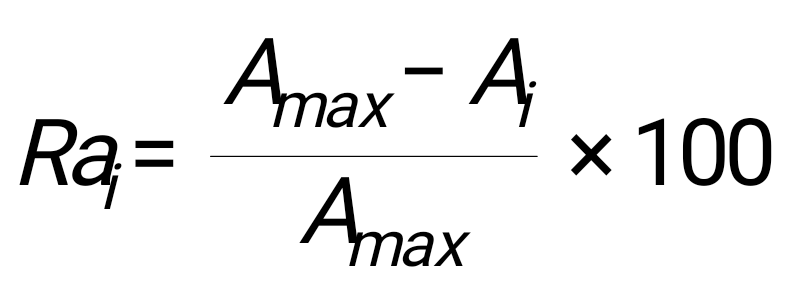 где: - рейтинг, присуждаемый i-й заявке по указанному критерию;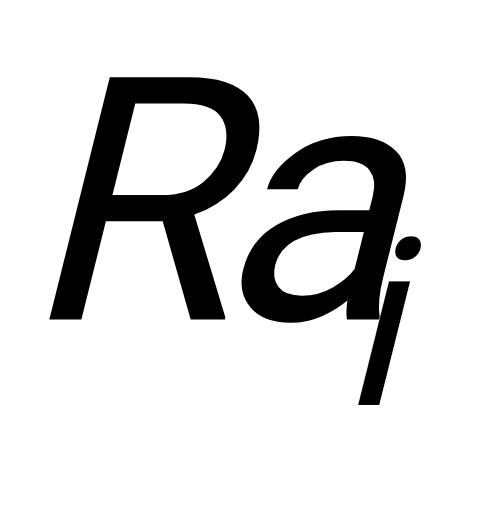  - начальная (максимальная) цена договора, установленная в документации (сумма начальных (максимальных) цен за единицу работ, услуги, установленных в документации) в соответствии с настоящим пунктом документации;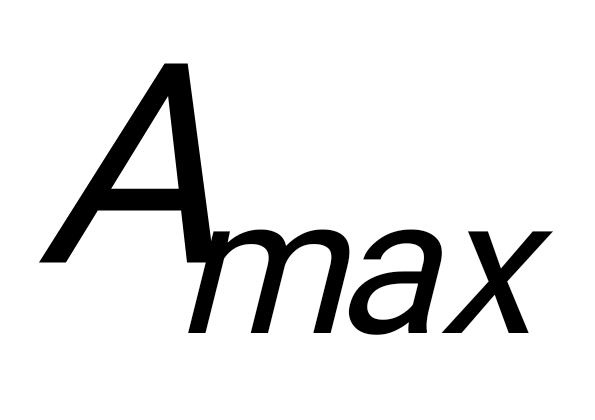  - предложение i-го участника открытого конкурса по цене договора (по сумме цен за единицу работ, услуги).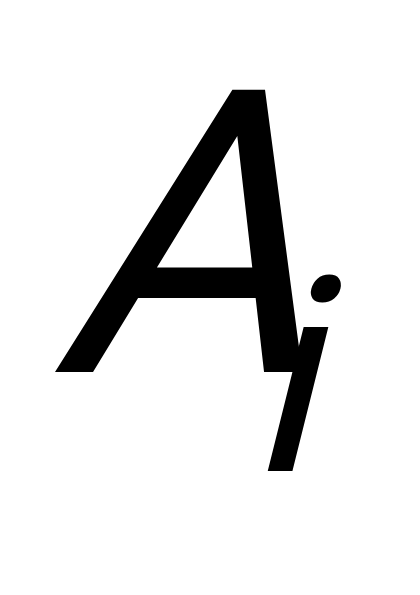 Для расчета итогового рейтинга по заявке, рейтинг, присуждаемый этой заявке по критерию «цена договора» («цена договора за единицу работ, услуги»), умножается на соответствующую указанному критерию значимость.При оценке заявок по критерию «цена договора» («цена договора за единицу работ, услуги») лучшим условием исполнения договора по указанному критерию признается предложение участника открытого конкурса с наименьшей ценой договора (с наименьшей суммой цен за единицу работ, услуги).Рейтинг, присуждаемый заявке по критерию «качество работ, услуг и (или) квалификация участника открытого конкурса», определяется как среднее арифметическое оценок в баллах всех членов закупочной комиссии, присуждаемых этой заявке по указанному критерию. В случае применения показателей рейтинг, присуждаемый i-й заявке по критерию «качество работ/услуг и (или) квалификация участника открытого конкурса», определяется по формуле:,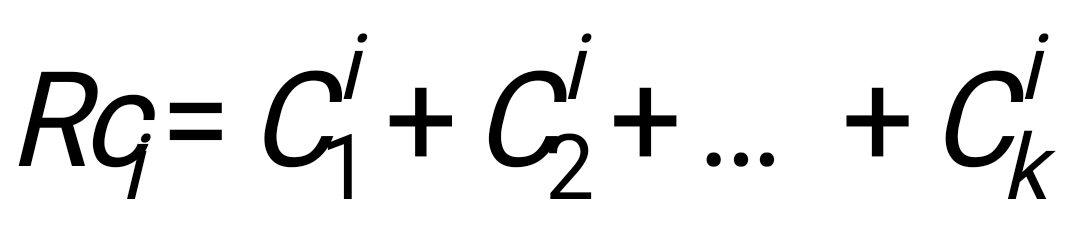 где: - рейтинг, присуждаемый i-й заявке по указанному критерию;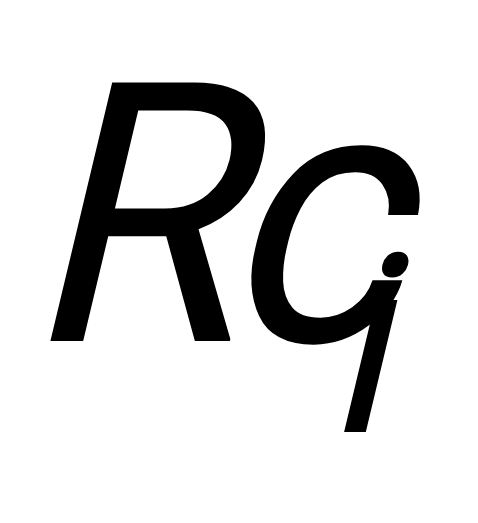  - значение в баллах (среднее арифметическое оценок в баллах всех членов закупочной комиссии), присуждаемое комиссией i-й заявке на участие в открытого конкурса по k-му показателю, где k - количество установленных показателей.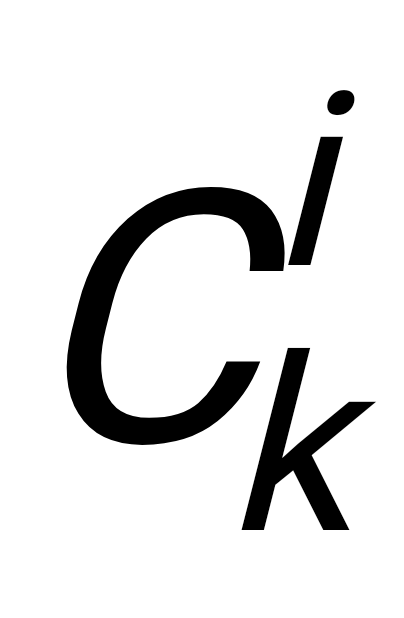 Для получения оценки (значения в баллах) по критерию (показателю) для каждой заявки вычисляется среднее арифметическое оценок в баллах, присвоенных всеми членами комиссии по критерию (показателю).Для получения итогового рейтинга по заявке рейтинг, присуждаемый этой заявке по критерию «качество работ/услуг и (или) квалификация участника открытого конкурса», умножается на соответствующую указанному критерию значимость.При оценке заявок по критерию «качество работ/услуг и (или) квалификация участника открытого конкурса» наибольшее количество баллов присваивается заявке с лучшим предложением по качеству работ/услуг и (или) квалификации участника открытого конкурса, а в случае если результатом оказания является создание товара - лучшему предложению по функциональным характеристикам (потребительским свойствам) или качественным характеристикам создаваемого товара.Таблица 1. Критерии оценки предложений участников, их содержание и значимостьПриложение №6 к документации о закупкеОбоснование начальной (максимальной) цены договораИзвещение о закупке в форме открытого конкурсана оказание комплексной услуги по производству видеоконтента для продвижения услуг (товаров) субъектов МСПИзвещение о закупке в форме открытого конкурсана оказание комплексной услуги по производству видеоконтента для продвижения услуг (товаров) субъектов МСПИзвещение о закупке в форме открытого конкурсана оказание комплексной услуги по производству видеоконтента для продвижения услуг (товаров) субъектов МСПНаименование, место нахождения, почтовый адрес, адрес электронной почты, номер контактного телефона заказчикаМикрокредитная компания Фонд поддержки предпринимательства Республики МордовияИНН 1326960625/КПП 132601001Юридический/фактический адрес: 430005, Республика Мордовия, г. Саранск,ул. Московская, дом 14, пом. 2тел. 8 834 2 24 77 77cpprm@mbrm.ruПредмет закупкиОказание   комплексной услуги по производству видеоконтента для продвижения услуг (товаров) субъектов МСП, согласно  Описание объекта закупки (Приложению №1 к Документации по закупке)Место, условия и сроки (периоды) поставки товара, выполнения работы, оказания услугиКомплексная услуга оказывается на территории   Республики Мордовия, в сроки согласно Описания объекта закупки (Приложению №1 к документации о закупке)Форма, сроки и порядок оплаты товара, работы, услугиБезналичный расчет и выражена в рублях Российской ФедерацииСрок оплаты продукции указан Заказчиком в Проекте договора (Приложение №3 к документации о закупке).Оплата осуществляется в безналичном порядке путем перечисления Заказчиком денежных средств на расчетный счет контрагента.Начальная (максимальная) цена включает в себя все расходы Исполнителя, необходимые для исполнения Договора, включая уплату налогов, сборов, пошлин и других обязательных платежей, расходы по доставке результатов услуг Заказчику, в том числе документов, связанных с оказанием услуг по Договору, а также вознаграждение Исполнителя.Сведения о начальной (максимальной) цене договора (цена лота), либо формула цены, устанавливающая правила расчета сумм, подлежащих уплате заказчиком поставщику (исполнителю, подрядчику) в ходе исполнения договора, и максимальное значение цены договора, либо цена единицы товара, работы, услуги и максимальное значение цены договора444 000 (четыреста сорок четыре тысячи) рублей 00 коп.Стоимость оказания одной услуги для одного субъекта МСП не может превышать 74 (семидесяти четырех) тысяч рублей.(Обоснование НМЦД – определена методом сопоставимых рыночных цен (анализа рынка)  на основе коммерческих предложений (ценовой информации) (Приложение №6 к документации о закупке)).Место, дата, время начала, дата, время окончания срока подачи заявок на участие в закупке (этапах закупки)Место подачи заявок: Микрокредитная компания Фонд поддержки предпринимательства Республики Мордовия ИНН 1326960625/КПП 132601001Юридический/фактический адрес: 430005, Республика Мордовия, г. Саранск, ул. Московская, 14, пом. 2, каб. 306Дата начала, дата и время окончания срока подачи заявок на участие в закупке:  с момента размещения извещения на сайте 16.05.2022г.  до 18 ч 00 мин. 25.05.2022г. (включительно). Время Московское, перерыв на обед: с 13 ч 00 мин до 14 ч 00 мин.Документы представляются в бумажном или электронном виде.В электронном виде документы представляются на адрес электронной почты  cpprm@mbrm.ru до 23ч. 59 мин. 25.05.2022 г.Валюта процедуры закупки, включая валюту договора. Язык закупкиРоссийский рубль. Русский языкОбеспечение исполнения ДоговораНе требуетсяДата, место рассмотрения заявок участников закупки и подведения итогов закупки. Порядок подведения итогов закупкиЗаказчик по итогу проведение процедуры закупки оформляет итоговый протокол. Протокол составляется в одном экземпляре, который подписывается всеми присутствующими членами закупочной комиссии в течение 3 (трех) рабочих дней со дня окончания срока подачи заявок.Не позднее 2 (двух) рабочих дней со дня подписания итогового протокола, заказчик размещает информацию о результатах закупки на официальном сайте заказчика. По итогам конкурентной закупки заказчик заключает договор с участником такой закупки.В течение 3 (трех) рабочих дней с даты подписания протокола, победителю закупки направляется проект договора, который составляется путем включения в данный проект условий договора, предложенных победителем закупки. Договор с победителем должен быть подписан в течение 10 (десять) рабочих дней с момента подписания итогового протокола закупки.Заключенный договор размещается на официальном сайте Заказчика в течение 3 (трех) рабочих дней с момента подписания сторонами договора.Место подачи заявок: Микрокредитная компания Фонд поддержки предпринимательства Республики Мордовия Юридический/фактический адрес: 430005, Республика Мордовия, г. Саранск, ул. Московская, 14, пом. 2Часы работы: с 09:00 до 18:00Обед с 13:00-14:00 (по Московскому времени)Выходные: сб. вс.Время и дата рассмотрения заявок и подведения итогов: 27.05.2022 г. в 15 часов 00 мин. по Московскому времени (в соответствии с производственным календарем на 2022 г.)* Участник до окончания приема заявок представляет Заказчику все сведения, предусмотренные приложениями к заявке, в случае непредставления сведений или представления не по приложенной форме они не учитываются при составлении рейтинга, в соответствии с критериями оценок заявок Порядок оценки и сопоставления заявок на участие в такой закупкеЗаявка участника должна соответствовать требованиям, установленным в документации о закупке.Признание процедуры закупки несостоявшейсяПроцедура закупки признается несостоявшейся, если по окончании срока подачи заявок:      а) подана только одна заявка;      б) не подана ни одна заявка (с учетом отозванных участником заявок).      Процедура закупки также признается несостоявшейся, если по результатам рассмотрения заявок принято решение:      а) об отказе в допуске всем участникам закупки, подавшим заявки;      б) об отстранении всех участников закупки.Официальный сайт, на котором размещена информация о закупкеhttps://www.fpprm13.ru/ Требования к описанию участниками закупки поставляемого товара, который является предметом конкурентной закупки, его функциональных характеристик (потребительских свойств), его количественных и качественных характеристик, требования к описанию участниками такой закупки выполняемой работы, оказываемой услуги, которые являются предметом конкурентной закупки, их количественных и качественных характеристикСогласно Описания объекта закупки (Приложение 1 к Документации о закупке).Требования к содержанию и форме заявки на участие в закупке          Участник закупки подает заявку по установленной форме (Приложение 2 к документации о закупке) в письменной форме по адресу местонахождения Заказчика.Заявка должна содержать следующую информацию и документы:1) наименование, фирменное наименование (при наличии), место нахождения, почтовый адрес (для юридического лица), Ф.И.О., место регистрации (для индивидуальных предпринимателей), паспортные данные, место жительства (для физического лица), номер контактного телефона,  идентификационный номер налогоплательщика, основной вид деятельности (код ОКВЭД и наименование),  код причины постановки, банковские реквизиты (наименование банка, расчетный счет, корреспондентский счет, банковский идентификационный код), ИНН учредителей, членов коллегиального исполнительного органа, лица, исполняющего функции единоличного исполнительного органа участника закупки, номер контактного телефона, адреса электронной почты;2) документ, подтверждающий полномочия лица на осуществление действий от имени участника - юридического лица (копия решения о назначении или об избрании либо копия приказа о назначении физического лица на должность, в соответствии с которыми такое физическое лицо обладает правом действовать от имени участника закупки без доверенности (далее в настоящем подпункте - руководитель). В случае, если от имени участника действует иное лицо, заявка должна содержать также доверенность на осуществление действий от имени участника, заверенную печатью участника закупки (при наличии печати) и подписанную руководителем или уполномоченным руководителем лицом. В случае, если указанная доверенность подписана лицом, уполномоченным руководителем, заявка должна содержать также документ, подтверждающий полномочия такого лица;3) документы, подтверждающие соответствие участника требованиям к участникам закупки, установленным заказчиком в документации о закупке;4) копии Устава или иного учредительного документа участника (для юридического лица);5) Предложение о цене договора по форме, установленной Приложением С к заявке на участие в закупке.Вся документация должна быть прошнурована, пронумерована и каждая страница заверена печатью и надписью «Копия верна». Требования к участникам закупкиК участникам процедур закупок устанавливаются следующие обязательные требования:соответствие требованиям, установленным в соответствии с законодательством Российской Федерации к лицам, осуществляющим поставку продукции, являющейся объектом закупки: к данной закупке не применяется;2) не проведение ликвидации участника закупки – юридического лица и отсутствие решения арбитражного суда о признании участника закупки – юридического лица или индивидуального предпринимателя несостоятельным (банкротом) и об открытии конкурсного производства;3) не приостановление деятельности участника закупки в порядке, установленном Кодексом Российской Федерации об административных правонарушениях, на дату подачи заявки на участие в закупке;4) отсутствие у участника закупки недоимки по налогам, сборам, задолженности по иным обязательным платежам в бюджеты бюджетной системы Российской Федерации (за исключением сумм, на которые предоставлены отсрочка, рассрочка, инвестиционный налоговый кредит в соответствии с законодательством Российской Федерации о налогах и сборах, которые реструктурированы в соответствии с законодательством Российской Федерации, по которым имеется вступившее в законную силу решение суда о признании обязанности заявителя по уплате этих сумм исполненной или которые признаны безнадежными к взысканию в соответствии с законодательством Российской Федерации о налогах и сборах) за прошедший календарный год, размер которых превышает двадцать пять процентов балансовой стоимости активов участника закупки, по данным бухгалтерской отчетности за последний отчетный период. Участник закупки считается соответствующим установленному требованию в случае, если им в установленном порядке подано заявление об обжаловании указанных недоимки, задолженности и решение по такому заявлению на дату рассмотрения заявки на участие в определении поставщика (подрядчика, исполнителя) не принято;5) отсутствие у участника закупки – физического лица либо у руководителя, членов коллегиального исполнительного органа, лица, исполняющего функции единоличного исполнительного органа, или главного бухгалтера юридического лица – участника закупки судимости за преступления в сфере экономики и (или) преступления, предусмотренные статьями 289, 290, 291, 291.1 Уголовного кодекса Российской Федерации (за исключением лиц, у которых такая судимость погашена или снята), а также неприменение в отношении указанных физических лиц наказания в виде лишения права занимать определенные должности или заниматься определенной деятельностью, которые связаны с поставкой товара, выполнением работы, оказанием услуги, являющихся объектом осуществляемой закупки, и административного наказания в виде дисквалификации;5.1) участник закупки – юридическое лицо, которое в течение двух лет до момента подачи заявки на участие в закупке не было привлечено к административной ответственности за совершение административного правонарушения, предусмотренного статьей 19.28 Кодекса Российской Федерации об административных правонарушениях;6) обладание участником закупки исключительными правами на результаты интеллектуальной деятельности, если в связи с исполнением договора Заказчик приобретает права на такие результаты, за исключением случаев заключения договоров на создание произведений литературы или искусства, исполнения, на финансирование проката или показа национального фильма;7) отсутствие между участником закупки и заказчиком конфликта интересов, под которым понимаются случаи, при которых руководитель заказчика, член комиссии по осуществлению закупок, руководитель договорной службы заказчика, договорный управляющий состоят в браке с физическими лицами, являющимися выгодоприобретателями, единоличным исполнительным органом хозяйственного общества (директором, генеральным директором, управляющим, президентом и другими), членами коллегиального исполнительного органа хозяйственного общества, руководителем (директором, генеральным директором) учреждения или унитарного предприятия либо иными органами управления юридических лиц – участников закупки, с физическими лицами, в том числе зарегистрированными в качестве индивидуального предпринимателя, - участниками закупки либо являются близкими родственниками (родственниками по прямой восходящей и нисходящей линии (родителями и детьми, дедушкой, бабушкой и внуками), полнородными и неполнородными (имеющими общих отца или мать) братьями и сестрами), усыновителями или усыновленными указанных физических лиц. Под выгодоприобретателями для целей настоящей статьи понимаются физические лица, владеющие напрямую или косвенно (через юридическое лицо или через несколько юридических лиц) более чем десятью процентами голосующих акций хозяйственного общества либо долей, превышающей десять процентов в уставном капитале хозяйственного общества;8) участник закупки не является офшорной компанией;9) отсутствие об участнике закупки сведений в реестре недобросовестных поставщиков, предусмотренном Федеральным законом от 18 июля 2011г. №223-ФЗ «О закупках товаров, работ, услуг отдельными видами юридических лиц», и (или) в реестре недобросовестных поставщиков, предусмотренном Федеральным законом от 05.04. 2013г. № 44-ФЗ «О контрактной системе в сфере закупок товаров, работ, услуг для обеспечения государственных и муниципальных нужд»;Иные требования:10) в случает привлечения сторонних организаций, третьих лиц (контрагентов) к исполнению Договора, требования, установленные для участников закупки распространяются на таких лиц в объеме выполняемых ими обязательств по Договору;11) участник гарантирует не предоставление услуг (согласно техническому заданию) субъектам МСП, входящим в одну группу лиц согласно ФЗ «О защите конкуренции» № 135-ФЗ от 26.07.2006 г. (Приложение D к документации о закупке).4. Место, условия и сроки (периоды) поставки товара, выполнения работы, оказания услугиКомплексная услуга оказывается на территории   Республики Мордовия, в сроки согласно Описания объекта закупки (Приложению №1 к документации о закупке)5. Формы, порядок, срок предоставления участникам закупки разъяснений положений документации о закупкеЛюбой участник закупки вправе направить в письменной форме на юридический адрес заказчику запрос о даче разъяснений положений документации о закупке. В течение двух рабочих дней с даты поступления указанного запроса заказчик обязан направить в письменной форме разъяснения положений документации о закупке, если указанный запрос поступил к заказчику не позднее чем за 3 (три) дня до даты окончания срока подачи заявок на участие в закупке (включительно).Разъяснения положений документации о закупке не должны изменять предмет закупки и существенные условия проекта договора.6. Сведения о начальной (максимальной) цене договора (цена лота), либо формула цены, устанавливающая правила расчета сумм, подлежащих уплате заказчиком поставщику (исполнителю, подрядчику) в ходе исполнения договора, и максимальное значение цены договора, либо цена единицы товара, работы, услуги и максимальное значение цены договора444 000 (четыреста  сорок четыре тысячи) рублей 00 коп.(Обоснование НМЦД – определена методом сопоставимых рыночных цен (анализа рынка)  на основе коммерческих предложений (ценовой информации) (Приложение №6 к документации о закупке)).7. Форма, сроки и порядок оплаты товара, работы, услугиБезналичный расчет и выражена в рублях Российской ФедерацииСрок оплаты продукции указан Заказчиком в Проекте договора (Приложение №3 к документации о закупке).Оплата осуществляется в безналичном порядке путем перечисления Заказчиком денежных средств на расчетный счет контрагента.Начальная (максимальная) цена включает в себя все расходы Исполнителя, необходимые для исполнения Договора, включая уплату налогов, сборов, пошлин и других обязательных платежей, расходы по доставке результатов услуг Заказчику, в том числе документов, связанных с оказанием услуг по Договору, а также вознаграждение Исполнителя.8. Место, дата, время начала, дата, время окончания срока подачи заявок на участие в закупке (этапах закупки)Место подачи заявок: Микрокредитная компания Фонд поддержки предпринимательства Республики Мордовия ИНН 1326960625/КПП 132601001Юридический/фактический адрес: 430005, Республика Мордовия, г. Саранск, ул. Московская, 14, пом. 2, каб. 306Дата начала, дата и время окончания срока подачи заявок на участие в закупке с момента размещения извещения на сайте 16.05.2022г. до 18 ч 00 мин. 25.05.2022г. (включительно). Документы представляются в бумажном или электронном виде.В электронном виде документы представляются на адрес электронной почты  cpprm@mbrm.ru до 23ч. 59 мин. 25.05.2022 г.9. Порядок подведения итогов закупки, критерии оценки и сопоставление заявок Победителем признается участник закупки, заявке которого присвоен самый высокий итоговый рейтинг, в соответствии с критериями оценок заявок установленными Заказчиком (Приложение 5 к документации о закупке)Содержание комплексной услуги Оказание комплексной услуги по производству видеоконтента для продвижения услуг (товаров) субъектов МСП включает в себя следующие компоненты:Консультация, с целью выявления потребностей в создании видеоконтента, направленного на повышение узнаваемости торговой марки и на создание положительного образа субъекта МСП (сбор информации о бизнесе, постановка целей и задач для производства видеоконтента), заполнение брифа (заявки).Производство видеоконтента включает в себя:проведение видеосъемки;монтаж видеоролика;цветокоррекция видеоролика;подбор музыкальной композиции для видеоролика.Формат/количество/целевая аудитория мероприятия/сроки/отчетностьКомплексная услуга по производству видеоконтента оказывается в офлайн формате. В случае необходимости, допускается оказание услуги в режиме онлайн.Количество получателей услуг: •	количество получателей услуг субъектов МСП –6 (шесть);Услуга предоставляется, исходя из принципа, что один субъект МСП может получить только одну комплексную услугу.Целевая аудитория:- субъекты предпринимательства, соответствующие критериям отнесения к сектору субъектов малого и среднего предпринимательства (далее - субъект МСП) в соответствии со статьей 4 Федерального закона «О развитии малого и среднего предпринимательства в Российской Федерации» от 24 июля 2007 г. № 209-ФЗ, зарегистрированные на территории Республики Мордовия в установленном порядке и осуществляющие свою деятельность на территории Республики Мордовия более 1 календарного года, состоящие в едином реестре субъектов малого и среднего предпринимательства Федеральной налоговой службы Российской Федерации.        Услуга должна быть оказана: с даты подписания договора до 10 сентября  2022 года.В течение 5 (пяти) рабочих дней с момента завершения оказания комплексной услуги Исполнитель представляет Заказчику следующие документы: акт сдачи-приемки оказанных услуг в 2 (двух) экземплярах согласно Приложению №2 к Договору; аналитическую справку в электронном виде и на бумажном носителе в свободной форме, подписанную руководителем Исполнителя;соглашение/договор с третьими лицами (в случае привлечения третьих лиц (контрагентов) к исполнению Договора);реестр уникальных субъектов малого и среднего предпринимательства, получивших государственную поддержку. Предоставляется в электронном виде (в формате Excel) и на бумажном носителе, подписанный Исполнителем по форме согласно Приложению №1 к Техническому заданию; скриншоты страницы с личного кабинета субъектов МСП (Получателей услуги), зарегистрированного на Цифровой платформе МСП (Государственная платформа поддержки предпринимателей).трёхсторонний Договор между Заказчиком, Исполнителем и субъектом МСП, согласно Приложению №3 к Техническому заданию.акт сдачи-приемки оказанных услуг в 3 (трех) экземплярах согласно Приложению В к трехстороннему договору; бриф (заявка), подписанный Исполнителем и субъектом МСП (согласно Приложению №4 к Техническому заданию);согласия получателей комплексной услуги об использовании их персональных данных согласно Приложению №2 к Договору; оригинал заявления на получение комплексной услуги организации инфраструктуры поддержки, предоставление услуг которых организовано в Центре «Мой бизнес» согласно Приложению №5 к Договору;фотографии оказания услуги с каждым получателем комплексной услуги. Фотографии предоставляются на электронном носителе (usb – флеш - накопителе); файлы смонтированных видеороликов (в формате .MPEG-4) предоставляются на электронном носителе (usb – флеш - накопителе).иные материалы и документы по усмотрению Исполнителя.Вся отчетная документация предоставляется Заказчику обязательно на бумажном и на электронном носителе (usb – флеш - накопителе).Порядок оказания комплексной услуги Исполнитель самостоятельно привлекает субъектов МСП, заинтересованных в получении комплексной услуги. Привлеченных  субъектов МСП Исполнитель согласовывает с Заказчиком.Субъекты МСП могут обращаться за оказанием комплексной услуги к Заказчику.При обращении к Заказчику заполняется заявление о предоставлении услуги и в течение 5 (пяти) рабочих дней с момента поступления заявления на предоставление комплексной услуги Заказчик информирует Субъект МСП о предоставлении/отказе в предоставлении услуги (с указанием причин, по которым услуга не может быть предоставлена), а также сведения об Исполнителе, где ему будет оказана услуга.При обращении к Исполнителю заполняется заявление на предоставлении комплексной услуги.  Сканированное заявление о предоставлении услуги направляется Заказчику на согласованный адрес электронной почты, с последующим предоставлением оригинала заявления в адрес Заказчика, не позднее даты начала оказания поддержки. В течение 5 (пяти) рабочих дней с момента поступления заявления на предоставление комплексной услуги Заказчик информирует Субъект МСП о предоставлении/отказе в предоставлении услуги (с указанием причин, по которым услуга не может быть предоставлена).Комплексная услуга может быть оказана с момента получения Субъектом МСП (и) или Исполнителем информации от Заказчика о возможности оказания данному Субъекту МСП комплексной услуги.Перед началом оказания комплексной услуги Исполнитель обеспечивает прохождение обязательной электронной регистрации Получателя услуги на Цифровой платформе МСП (Государственная платформа поддержки предпринимателей), с предоставлением скриншота страницы с личного кабинета. Для оказания комплексной услуги допускается привлечение Исполнителем сторонних организаций, имеющих опыт оказания таких услуг, при этом все дополнительные затраты несет Исполнитель, а результаты выполненных работ в полном объеме передаются Заказчику.Комплексная услуга оказывается в соответствии с Регламентами оказания услуг Центра «Мой бизнес» и Центра поддержки предпринимательства Предусмотрена возможность корректировки пунктов Технического задания только по соглашению сторон. Требования к качественным и количественным характеристикам комплексной услугиОбщие требования:общее время оказания первичной консультации: 60-120 минут.Исполнитель осуществляет анализ полученной информации о товарах (услугах) субъекта МСП. на основании анализа Исполнитель разрабатывает концепцию сценарного плана;сценарный план должен наиболее эффективно решать потребность субъекта МСП в узнаваемости торговой марки и оказывать влияние на создание положительного образа субъекта МСП;в рамках подготовительной работы по созданию видеороликов Исполнитель представляет:календарный план съемочных рабочих дней субъектов МСП;написание и согласование текста для диктора в случае, если предусмотрен сценарным планом;согласованные фразы для текстовых или графических элементов и плашек, смысл которых должны отражать достоинства компании субъекта МСП.Производство видеоконтента для продвижения услуг (товаров) включает в себя:производство контента (видеосъемка на площадке, предоставляемой субъектом МСП);монтаж видеоролика;цветокоррекция видеоролика;подбор музыкальной композиции для видеоролика.видеосъемка производится оператором, с помощью собственного профессионального оборудования (обязательно наличие штатива), с использованием необходимых систем электронной стабилизации и прочих технических параметров, исходя из задачи съемки;Качество видеороликов должно соответствовать следующим требованиям:видеоролики должны быть Full HD (Full High Definition)-формата с разрешением 1920х1080 точек (пикселей) и частотой кадров не менее 24/сек., с видеокодеком h 264, записанных в формате MPEG-4, с музыкальным сопровождением, длительностью от 30 до 90 секунд; отсутствие дефектов воспроизведения видео: потеря элементов изображения, звука, стабилизации, засвеченного/темного воспроизведения; музыкальное сопровождение не должно содержать посторонних шумов. При музыкальном оформлении видеороликов не допускаются нарушения авторских прав и других форм неправомерного заимствования;    Итог выполненных работ передается субъекту МСП в электронном виде (usb – флеш - накопителе) в доступном для редактирования и дальнейшего тиражирования формате.Организация места оказания комплексной услуги Место оказание комплексной услуги: территория Республики Мордовия.Информационное освещение Любые публикации об оказании комплексной услуги (в т.ч. анонс, пресс-релиз и пост-релиз), размещаемые в сети Интернет, должны содержать логотипы Министерства экономики, торговли и предпринимательства Республики Мордовия, Центра «Мой бизнес», Микрокредитной компании «Фонд поддержки предпринимательства Республики Мордовия», Логотип национального проекта «Малое и среднее предпринимательство и поддержка индивидуальной предпринимательской инициативы».Материалы всех публикаций согласовываются с Заказчиком.№НаименованиеСведения о участнике процедуры закупкиФирменное наименование (Полное и сокращенное наименования организации либо Ф.И.О. участника процедуры закупки – физического лица, в том числе, зарегистрированного в качестве индивидуального предпринимателя)Организационно - правовая формаУчредители (перечислить наименования и организационно-правовую форму или Ф.И.О. всех учредителей)Свидетельство о внесении в Единый государственный реестр юридических лиц/индивидуального предпринимателя (дата и номер, кем выдано) либо паспортные данные для участника процедуры закупки – физического лицаВиды деятельностиСрок деятельности (с учетом правопреемственности)ИНН, КПП, ОГРН, ОКПОЮридический адрес (страна, адрес)Почтовый адрес (страна, адрес)Фактическое местоположениеТелефоны (с указанием кода города)Факс (с указанием кода города)Адрес электронной почты Филиалы: перечислить наименования и почтовые адресаРазмер уставного капиталаСтоимость основных фондов (по балансу последнего завершенного периода)Банковские реквизиты (наименование и адрес банка, номер расчетного счета участника процедуры закупки в банке, телефоны банка, прочие банковские реквизиты)Фамилия, Имя и Отчество (при наличии) руководителя участника процедуры закупки, имеющего право подписи согласно учредительным документам, с указанием должности и контактного телефонаОрган управления участника процедуры закупки – юридического лица, уполномоченный на одобрение сделки, право на заключение которой является предметом настоящего запроса предложений и порядок одобрения соответствующей сделкиФамилия, Имя и Отчество (при наличии) уполномоченного лица участника процедуры закупки с указанием должности, контактного телефона, эл. почты Сведения об оказании услуг, аналогичных предмету договора **:Сведения об оказании услуг, аналогичных предмету договора **:Сведения об оказании услуг, аналогичных предмету договора **:Сведения об оказании услуг, аналогичных предмету договора **:Сведения об оказании услуг, аналогичных предмету договора **:Опыт оказания услуг Опыт оказания услуг Опыт оказания услуг Опыт оказания услуг Опыт оказания услуг №Предмет договораСумма договора, руб.Период оказания услуг, № и дата договора (ссылка  на договор в сети «Интернет») Заказчик (адрес, телефон, контактное лицо)123451.… Сведения о деловой репутации организации***:Сведения о деловой репутации организации***:Сведения о деловой репутации организации***:Деловая репутация организацииДеловая репутация организацииДеловая репутация организации№Наименование организацииКоличество дипломов, отзывов, рекомендательных и благодарственных писем1231.… Наименование услугНаименование услугПредложение исполнителя (цена за единицу услуги)Оказание комплексной услуги по производству видеоконтента для продвижения услуг (товаров) субъектов МСП, в том числе:Оказание комплексной услуги по производству видеоконтента для продвижения услуг (товаров) субъектов МСП, в том числе:Оказание комплексной услуги по производству видеоконтента для продвижения услуг (товаров) субъектов МСП, в том числе:1.Производство видеоконтента включает в себя:1.1проведение видеосъемки;1.2.монтаж видеоролика;1.3.цветокоррекция видеоролика;1.4подбор музыкальной композиции для видеоролика.            Всего за единицу услуги:            Всего за единицу услуги:ИТОГО ПО ДОГОВОРУИТОГО ПО ДОГОВОРУЗаказчик:                                                                  Исполнитель:Оказание комплексной услуги по производству видеоконтента для продвижения услуг (товаров) субъектов МСПОказание комплексной услуги по производству видеоконтента для продвижения услуг (товаров) субъектов МСПСодержание комплексной услуги Комплексная услуга по производству видеоконтента для продвижения услуг (товаров) субъектов МСП включает в себя следующие компоненты:Консультация, с целью выявления потребностей в создании видеоконтента, направленного на повышение узнаваемости торговой марки и на создание положительного образа субъекта МСП (сбор информации о бизнесе, постановка целей и задач для производства видеоконтента), заполнение брифа (заявки).Производство видеоконтента включает в себя:проведение видеосъемки;монтаж видеоролика;цветокоррекция видеоролика;подбор музыкальной композиции для видеоролика.Формат/количество/целевая аудитория мероприятия/сроки/отчетностьКомплексная услуга по производству видеоконтента оказывается в офлайн формате. В случае необходимости, допускается оказание услуги в режиме онлайн.Количество получателей услуг: •	количество получателей услуг субъектов МСП –6 (шесть);Услуга предоставляется, исходя из принципа, что один субъект МСП может получить только одну комплексную услугу.Целевая аудитория:- субъекты предпринимательства, соответствующие критериям отнесения к сектору субъектов малого и среднего предпринимательства (далее - субъект МСП) в соответствии со статьей 4 Федерального закона «О развитии малого и среднего предпринимательства в Российской Федерации» от 24 июля 2007 г. № 209-ФЗ, зарегистрированные на территории Республики Мордовия в установленном порядке и осуществляющие свою деятельность на территории Республики Мордовия более 1 календарного года, состоящие в едином реестре субъектов малого и среднего предпринимательства Федеральной налоговой службы Российской Федерации.         Услуга должна быть оказана с даты подписания договора до «10» сентября 2022 года. В течение 5 (пяти) рабочих дней с момента завершения оказания комплексной услуги Исполнитель представляет Заказчику следующие документы: акт сдачи-приемки оказанных услуг в 2 (двух) экземплярах согласно Приложению №2 к Договору; аналитическую справку в электронном виде и на бумажном носителе в свободной форме, подписанную руководителем Исполнителя;соглашение/договор с третьими лицами (в случае привлечения третьих лиц (контрагентов) к исполнению Договора);реестр уникальных субъектов малого и среднего предпринимательства, получивших государственную поддержку. Предоставляется в электронном виде (в формате Excel) и на бумажном носителе, подписанный Исполнителем по форме согласно Приложению №1 к Техническому заданию; скриншоты страницы с личного кабинета субъектов МСП (Получателей услуги), зарегистрированного на Цифровой платформе МСП (Государственная платформа поддержки предпринимателей);трёхсторонний Договор между Заказчиком, Исполнителем и субъектом МСП, согласно Приложению №2 к Техническому заданию;акт сдачи-приемки оказанных услуг в 3 (трех) экземплярах согласно Приложению №А к трехстороннему договору; бриф (заявка), подписанный Исполнителем и субъектом МСП (согласно Приложению №4 к Техническому заданию);согласия получателей комплексной услуги об использовании их персональных данных согласно Приложению №2 к Техническому заданию; оригинал заявления на получение комплексной услуги организации инфраструктуры поддержки, предоставление услуг которых организовано в Центре «Мой бизнес» согласно Приложению №5 к Техническому заданию;фотографии оказания услуги с каждым получателем комплексной услуги. Фотографии предоставляются на электронном носителе (usb – флеш - накопителе); фотографии, со съемочных площадок, на которых показаны: оборудование для проведения видеосъемки, участники съемки и т.д. (от 3 до 5 фото);файлы смонтированных видеороликов (в формате .MPEG-4) предоставляются на электронном носителе (usb – флеш - накопителе);иные материалы и документы по усмотрению Исполнителя.Вся отчетная документация предоставляется Заказчику обязательно на бумажном и на электронном носителе (usb – флеш - накопителе).Порядок оказания комплексной услуги Исполнитель самостоятельно привлекает субъектов МСП, заинтересованных в получении комплексной услуги. Список привлеченных субъектов согласовывается с Заказчиком. Субъекты МСП могут обращаться за оказанием комплексной услуги к Заказчику.При обращении к Заказчику заполняется заявление о предоставлении услуги и в течение 5 (пяти) рабочих дней с момента поступления заявления на предоставление комплексной услуги Заказчик информирует Субъект МСП о предоставлении/отказе в предоставлении услуги (с указанием причин, по которым услуга не может быть предоставлена), а также сведения об Исполнителе, где ему будет оказана услуга.При обращении к Исполнителю заполняется заявление на предоставлении комплексной услуги. Сканированное заявление направляется Заказчику на согласованный адрес электронной почты.  Оригинал заявления предоставляется Заказчику. В течение 5 (пяти) рабочих дней с момента поступления заявления на предоставление комплексной услуги Заказчик информирует Субъект МСП о предоставлении/отказе в предоставлении услуги (с указанием причин, по которым услуга не может быть предоставлена).Комплексная услуга может быть оказана с момента получения Субъектом МСП (и) или Исполнителем информации от Заказчика о возможности оказания данному Субъекту МСП комплексной услуги.Перед началом оказания комплексной услуги Исполнитель обеспечивает прохождение обязательной электронной регистрации Получателя услуги на Цифровой платформе МСП (Государственная платформа поддержки предпринимателей), с предоставлением скриншота страницы с личного кабинета. Для оказания комплексной услуги допускается привлечение Исполнителем сторонних организаций, имеющих опыт оказания таких услуг, при этом все дополнительные затраты несет Исполнитель, а результаты выполненных работ в полном объеме передаются Заказчику.Комплексная услуга оказывается в соответствии с Регламентами оказания услуг Центра «Мой бизнес» и Центра поддержки предпринимательства Предусмотрена возможность корректировки пунктов Технического задания только по соглашению сторон. Требования к качественным и количественным характеристикам комплексной услугиОбщие требования:общее время оказания первичной консультации: 60-120 минут.Исполнитель осуществляет анализ полученной информации о товарах (услугах) субъекта МСП. на основании анализа Исполнитель разрабатывает концепцию сценарного плана;сценарный план должен наиболее эффективно решать потребность субъекта МСП в узнаваемости торговой марки и оказывать влияние на создание положительного образа субъекта МСП;в рамках подготовительной работы по созданию видеороликов Исполнитель представляет:календарный план съемочных рабочих дней субъектов МСП;написание и согласование текста для диктора в случае, если предусмотрен сценарным планом;согласованные фразы для текстовых или графических элементов и плашек, смысл которых должны отражать достоинства компании субъекта МСП.Производство видеоконтента для продвижения услуг (товаров) включает в себя:производство контента (видеосъемка на площадке, предоставляемой субъектом МСП);монтаж видеоролика;цветокоррекция видеоролика;подбор музыкальной композиции для видеоролика.видеосъемка производится оператором, с помощью собственного профессионального оборудования (обязательно наличие штатива), с использованием необходимых систем электронной стабилизации и прочих технических параметров, исходя из задачи съемки;Качество видеороликов должно соответствовать следующим требованиям:видеоролики должны быть Full HD (Full High Definition)-формата с разрешением 1920х1080 точек (пикселей) и частотой кадров не менее 24/сек., с видеокодеком h 264, записанных в формате MPEG-4, с музыкальным сопровождением, длительностью от 30 до 90 секунд; отсутствие дефектов воспроизведения видео: потеря элементов изображения, звука, стабилизации, засвеченного/темного воспроизведения; музыкальное сопровождение не должно содержать посторонних шумов. При музыкальном оформлении видеороликов не допускаются нарушения авторских прав и других форм неправомерного заимствования;    Итог выполненных работ передается субъекту МСП и Заказчику в электронном виде (usb – флеш - накопителе) в доступном для редактирования и дальнейшего тиражирования формате.Организация места оказания комплексной услуги Место оказание комплексной услуги: территория Республики Мордовия.Информационное освещение Любые публикации об оказании комплексной услуги (в т.ч. анонс, пресс-релиз и пост-релиз), размещаемые в сети Интернет, должны содержать логотипы Министерства экономики, торговли и предпринимательства Республики Мордовия, Центра «Мой бизнес», Микрокредитной компании «Фонд поддержки предпринимательства Республики Мордовия», Логотип национального проекта «Малое и среднее предпринимательство и поддержка индивидуальной предпринимательской инициативы».Материалы всех публикаций согласовываются с Заказчиком.Заказчик: _____________________/__________________М.П.		Исполнитель:_____________________/__________________М.П.		№ п/пНаименование субъекта МСПИНН получателя поддержкиВид деятельности в соответствии с ОКВЭДТелефон получателя поддержки /адрес электронной почтыВид поддержки(наименование услуги)Дата оказания поддержкиФИО, должность представителясубъекта МСПФИО, должность руководителяЗаказчикПолучатель услугиИсполнитель___________________________________________/_________________________________________________/_____________________________________________/_________Оказание комплексной услуги по производству видеоконтента для продвижения услуг (товаров) Получателя услугОказание комплексной услуги по производству видеоконтента для продвижения услуг (товаров) Получателя услугСодержание комплексной услуги Комплексная услуга по производству видеоконтента для продвижения услуг (товаров) Получателя услуг включает в себя следующие компоненты:Консультация, с целью выявления потребностей в создании видеоконтента, направленного на повышение узнаваемости торговой марки и на создание положительного образа субъекта МСП- Получателя услуги (сбор информации о бизнесе, постановка целей и задач для производства видеоконтента), заполнение брифа (заявки).Производство видеоконтента включает в себя:проведение видеосъемки;монтаж видеоролика;цветокоррекция видеоролика;подбор музыкальной композиции для видеоролика.Формат/количество/целевая аудитория мероприятия/сроки/отчетностьКомплексная услуга по производству видеоконтента оказывается в офлайн формате. В случае необходимости, допускается оказание услуги в режиме онлайн.         Услуга должна быть оказана с даты подписания договора до «10» сентября 2022 года. В течение 5 (пяти) рабочих дней с момента завершения оказания комплексной услуги Исполнитель представляет Получателю услуги следующие документы: акт сдачи-приемки оказанных услуг в 3 (трех) экземплярах согласно Приложению В к трехстороннему договору; файл смонтированного видеоролика (в формате .MPEG-4) предоставляются Получателю услугу на электронном носителе.Требования к качественным и количественным характеристикам комплексной услугиОбщие требования:общее время оказания первичной консультации: 60-120 минут.Исполнитель осуществляет анализ полученной информации о товарах (услугах) Получателя услуг. на основании анализа Исполнитель разрабатывает концепцию сценарного плана;сценарный план должен наиболее эффективно решать потребность Получателя услуг в узнаваемости торговой марки и оказывать влияние на создание положительного образа Получателя услуг;в рамках подготовительной работы по созданию видеороликов Исполнитель представляет:календарный план съемочных рабочих дней Получателя услуг;написание и согласование текста для диктора в случае, если предусмотрен сценарным планом;согласованные фразы для текстовых или графических элементов и плашек, смысл которых должны отражать достоинства компании Получателя услуг.Производство видеоконтента для продвижения услуг (товаров) включает в себя:производство контента (видеосъемка на площадке, предоставляемой Получателем услуг);монтаж видеоролика;цветокоррекция видеоролика;подбор музыкальной композиции для видеоролика.видеосъемка производится оператором, с помощью собственного профессионального оборудования (обязательно наличие штатива), с использованием необходимых систем электронной стабилизации и прочих технических параметров, исходя из задачи съемки;Качество видеоролика должно соответствовать следующим требованиям:видеоролик должен быть Full HD (Full High Definition)-формата с разрешением 1920х1080 точек (пикселей) и частотой кадров не менее 24/сек., с видеокодеком h 264, записанных в формате MPEG-4, с музыкальным сопровождением, длительностью от 30 до 90 секунд; отсутствие дефектов воспроизведения видео: потеря элементов изображения, звука, стабилизации, засвеченного/темного воспроизведения; музыкальное сопровождение не должно содержать посторонних шумов. При музыкальном оформлении видеороликов не допускаются нарушения авторских прав и других форм неправомерного заимствования;    Итог выполненных работ передается Получателю услуги в доступном для редактирования и дальнейшего тиражирования формате.Организация места оказания комплексной услуги Место оказание комплексной услуги: территория Республики Мордовия.Информационное освещение Любые публикации об оказании комплексной услуги (в т.ч. анонс, пресс-релиз и пост-релиз), размещаемые в сети Интернет, должны содержать логотипы Министерства экономики, торговли и предпринимательства Республики Мордовия, Центра «Мой бизнес», Микрокредитной компании «Фонд поддержки предпринимательства Республики Мордовия», Логотип национального проекта «Малое и среднее предпринимательство и поддержка индивидуальной предпринимательской инициативы».Материалы всех публикаций согласовываются с Заказчиком.ВопросОтвет ЗаказчикаДля чего вам нужен видеоролик? Какая у него цель?Какие требования вы предъявляете к видеоролику: обязательная
информация, которую следует донести до потребителя; какое настроение должно быть заложено; какая идея должна быть донесена до потребителя?Какой аватар целевой аудитории (пол, возраст, социальный статус? Чем обычно занимается? Какие есть страхи и переживания?)Опишите ваше конкурентные преимущества по сравнению с конкурентами.Опишите ваши недостатки по сравнению с конкурентами.Напишите все необходимые составляющие, которые обязательно должны присутствовать в видеоролике. Ваши пожелания.Примеры видеороликов, которые нравятся (ссылки) Примеры видеороликов, которые НЕ нравятся (ссылки) На каких площадках вы собираетесь размещать видеоролик?Напишите, пожалуйста, любую важную, по вашему мнению, информациюДанные заявителя (юр. лица / ИП / физ. лица)Сведения о заявителе (заполняются заявителем)ФИО Заявителя/представителя ЗаявителяДолжность (для юр. лиц и ИП)Контактный телефонЭлектронная почта (e-mail)Наименование субъекта МСПИНН юр. лица /ИП / физ. лицаВид деятельности (в соответствии с ОКВЭД)(планируемый вид деятельности)Юридический адрес и фактический адрес ведения бизнеса (для субъектов МСП) /адрес регистрации и фактический адрес (для физ.лиц)ФИО, должность Руководителя (для юр.лиц и ИП)Контактный телефонЭлектронная почта (e-mail)Номер критерия Номер критерия Критерий оценки заявок на участие в открытом конкурсе и его содержание Значимость критерия (процентов)ЦЕНОВОЙ КРИТЕРИЙЦЕНОВОЙ КРИТЕРИЙЦЕНОВОЙ КРИТЕРИЙЦЕНОВОЙ КРИТЕРИЙ■1Цена договора20■Содержание: для оценки и сопоставления заявок на участие в открытом конкурсе по данному ценовому критерию принимается цена услуги, указанная участником закупки в заявке на участие в открытом конкурсе по форме Заявки на участие в закупке (приложение 2 к документации о закупке).Содержание: для оценки и сопоставления заявок на участие в открытом конкурсе по данному ценовому критерию принимается цена услуги, указанная участником закупки в заявке на участие в открытом конкурсе по форме Заявки на участие в закупке (приложение 2 к документации о закупке).Содержание: для оценки и сопоставления заявок на участие в открытом конкурсе по данному ценовому критерию принимается цена услуги, указанная участником закупки в заявке на участие в открытом конкурсе по форме Заявки на участие в закупке (приложение 2 к документации о закупке).НЕЦЕНОВЫЕ КРИТЕРИИ НЕЦЕНОВЫЕ КРИТЕРИИ НЕЦЕНОВЫЕ КРИТЕРИИ НЕЦЕНОВЫЕ КРИТЕРИИ ■2Квалификация участника открытого конкурса80■Содержание: оценивается квалификация участника открытого конкурса, определяемые в соответствии с предложением участника закупки, предоставленном по форме документов, указанным в приложении 2 к документации о закупке.Устанавливаются следующий предмет и перечень показателей критерия: Содержание: оценивается квалификация участника открытого конкурса, определяемые в соответствии с предложением участника закупки, предоставленном по форме документов, указанным в приложении 2 к документации о закупке.Устанавливаются следующий предмет и перечень показателей критерия: Содержание: оценивается квалификация участника открытого конкурса, определяемые в соответствии с предложением участника закупки, предоставленном по форме документов, указанным в приложении 2 к документации о закупке.Устанавливаются следующий предмет и перечень показателей критерия: Тематика ИСПОЛНИТЕЛИИСПОЛНИТЕЛИИСПОЛНИТЕЛИНМЦК ЗА ЕДИНИЦУ УСЛУГИНМЦК ЗА 6 ЕДИНИЦ УСЛУГ 1.Оказание услуг по производству видеоконтента для продвижения услуг (товаров) субъектов МСПКП   от 21.03.2022КП  от 06.05.2022КП  от 12.05.202274 000,00 444 000,001.Оказание услуг по производству видеоконтента для продвижения услуг (товаров) субъектов МСП  67 000, 00   75 000, 00    80 000, 0074 000,00 444 000,00